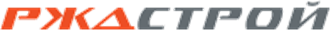 ____________________________________________________________________АУКЦИОННАЯ ДОКУМЕНТАЦИЯаукционА в электронной форме № 646Эна право заключения договора купли-продажи имущества, принадлежащего АО «РЖДстрой» 
___________________________________________ (г. Москва, 2021 г.)УТВЕРЖДАЮПредседатель конкурсной        комиссии АО «РЖДстрой»      ________________ В.А.СасалинПредмет аукционаОбщие сведения об организации и участии в АукционеТребования к Претендентам для участия в АукционеПорядок внесения и возврата задаткаЗаявка и иные документы для участия в АукционеПорядок проведения АукционаПорядок заключения договора купли-продажи Предмет аукциона Акционерное общество «РЖДстрой» (далее - АО «РЖДстрой», Продавец, Заказчик) проводит аукцион в электронной форме № 646Э (далее – Аукцион) на право заключения договора купли-продажи следующего принадлежащего АО «РЖДстрой» на праве собственности имущества: Лот № 1: объекты недвижимого и неотъемлемого движимого имущества, расположенные по адресу: Иркутская область, Иркутск г., станция Заводская, д. 1:На территории имущественного комплекса размещены опасные производственные объекты (ОПО), а именно:1. ОПО «Котельная участка № 2», свидетельство о регистрации ОПО № А01-09126-0337 от 14.03.2008, класс опасности - IV. 2. ОПО «Площадка склада готовой продукции участка № 2 Завода ЖБК г. Иркутск СМТ «Стройиндустрия», свидетельство о регистрации ОПО № А01-09126-0339 от 14.03.2008, класс опасности - IV. 3. ОПО «Площадка воздухосборников участка № 2», свидетельство о регистрации ОПО № А01-09126-0340 от 14.03.2008, класс опасности - IV. 4. ОПО «Площадка склада готовой продукции участка № 2 Завода ЖБК г. Иркутск СМТ «Стройиндустрия», рег. № 386, свидетельство о регистрации ОПО № А01-09126-0386 от 26.01.2014, класс опасности - IV. ОПО относятся к IV классу опасности, в связи с чем для использования и эксплуатации вышеуказанного ОПО требуется получение лицензии в соответствии с постановлением Правительства РФ от 10.06.2013 года № 492 «О лицензировании эксплуатации взрывопожароопасных и химически опасных производственных объектов I, II, III класса опасности».Объекты расположены на земельном участке площадью 36 242 кв.м по адресу (имеющем адресные ориентиры): Иркутская область, в Ленинском районе г. Иркутска (далее – Участок), являющегося частью земельного участка с кадастровым номером  38:36:000008:1, общей площадью 3 606 036 кв.м, категория земель: земли населённых пунктов, разрешенное использование: железнодорожный транспорт. Земельный участок с кадастровым номером 38:36:000008:1 является федеральной собственностью, передан в аренду ОАО «РЖД». Указанный земельный участок находится в полосе отвода Восточно-Сибирской железной дороги–филиала ОАО «РЖД». Право пользования Продавца частью земельного участка осуществляется на основании договора субаренды с ОАО «РЖД».В соответствии с п. 1 ст. 35 Земельного кодекса Российской Федерации, при переходе права собственности на здание, сооружение, находящиеся на чужом земельном участке, к другому лицу оно имеет право на использование соответствующей части земельного участка, занятой зданием, сооружением и необходимой для их использования.Продавец обязуется оказывать содействие Покупателю в последующем заключении с соответствующими филиалами ОАО «РЖД» договора субаренды земельного Участка (части Участка) в соответствии с законодательством РФ.Лот № 2: объекты недвижимого и неотъемлемого движимого имущества, расположенные по адресу: Красноярский край, Иланский район, г. Иланский, ул. Локомотивная, д.18:На территории имущественного комплекса размещены опасные производственные объекты (ОПО), а именно:1. ОПО «Участок транспортный», свидетельство о регистрации ОПО № А01-09126-0218, класс опасности - IV. 2. ОПО «Площадка компрессорной», свидетельство о регистрации ОПО № А01-09126-0219, класс опасности - IV. 3. ОПО «Формовочный цех», свидетельство о регистрации ОПО № А01-09126-0220, класс опасности - IV. ОПО относятся к IV классу опасности, в связи с чем для использования и эксплуатации вышеуказанного ОПО требуется получение лицензии в соответствии с постановлением Правительства РФ от 10.06.2013 года № 492 «О лицензировании эксплуатации взрывопожароопасных и химически опасных производственных объектов I, II, III класса опасности».Объекты расположены на земельном участке площадью 59 518 кв.м по адресу (имеющем адресные ориентиры): Красноярский край, Иланский район, г. Иланский, участок 4370,22 км.- 4385,62 км. (далее – Участок), являющегося частью земельного участка с кадастровым номером  24:15:0000000:28, общей площадью 3 606 036 кв.м, категория земель: земли промышленности, энергетики, транспорта, связи, радиовещания, телевидения, информатики, земли для обеспечения космической деятельности, земли обороны, безопасности и земли иного специального назначения, разрешенное использование: Для размещения и эксплуатации объектов железнодорожного транспорта. Земельный участок с кадастровым номером 24:15:0000000:28 является федеральной собственностью, передан в аренду ОАО «РЖД». Указанный земельный участок находится в полосе отвода Красноярской железной дороги–филиала ОАО «РЖД». Право пользования Продавца частью земельного участка осуществляется на основании договора субаренды с ОАО «РЖД».В соответствии с п. 1 ст. 35 Земельного кодекса Российской Федерации, при переходе права собственности на здание, сооружение, находящиеся на чужом земельном участке, к другому лицу оно имеет право на использование соответствующей части земельного участка, занятой зданием, сооружением и необходимой для их использования.Продавец обязуется оказывать содействие Покупателю в последующем заключении с соответствующими филиалами ОАО «РЖД» договора субаренды земельного Участка (части Участка) в соответствии с законодательством РФ. Начальная цена продажи Объектов имущества на Аукционе (далее - Начальная цена) составляет: по лоту № 1: 94 480 866,00 (девяносто четыре миллиона четыреста восемьдесят тысяч восемьсот шестьдесят шесть рублей 00 копеек) с учетом НДС 20%.по лоту № 2: 52 629 235,20 (пятьдесят два миллиона шестьсот двадцать девять тысяч двести тридцать пять рублей 20 копеек) с учетом НДС 20%.Величина повышения начальной цены продажи Объекта(ов) имущества на Аукционе («шаг Аукциона») составляет: 5 % от Начальной цены. Победителем Аукциона признается лицо, предложившее наиболее высокую цену Объекта(ов) имущества (далее - Предложение о цене).Общие сведения об организации и участии в АукционеОбщие сведения об АукционеАукцион будет проводиться «12» марта 2021 г. в 9 часов 00 минут по московскому времени.Аукцион проводится в электронной форме с использованием электронной торговой площадки ООО «РТС-тендер» www.rts-tender.ru  (далее - ЭТП, сайт ЭТП)Дата начала приема заявок для участия в Аукционе (далее - Заявка): «03» февраля 2021 г. Время начала приема Заявок: с момента размещения извещения о проведении Аукциона и настоящей аукционной документации (далее - Аукционная документация) в соответствии с пунктом 2.1.8 Аукционной документации.Дата и время окончания приема Заявок: «10» марта 2021 г. в 12 часов 00 минут по московскому времени.Лицо, желающее принять участие в Аукционе, является претендентом на участие в Аукционе (далее - Претендент).Для принятия участия в Аукционе (лоте) Претенденту необходимо внести Задаток, в соответствии с разделом 4 Аукционной документации.Размер Задатка составляет 10% от Начальной цены лота.Претендент обеспечивает поступление задатка в срок с 03.02.2021 по 10.03.2021.Для участия в Аукционе Претендентам необходимо пройти процедуру регистрации в соответствии с Регламентом электронной площадки, размещенном на сайте ЭТП.Регистрации на электронной площадке подлежат Претенденты, ранее не зарегистрированные на электронной площадке или регистрация которых на электронной площадке была ими прекращена.Аукционная документация и иная информация об Аукционе размещаются на сайте ЭТП, на официальном сайте АО «РЖДстрой» - www.rzdstroy.ru- (в разделе «Объявленные торги») и на официальном сайте Департамента корпоративного имущества ОАО «РЖД» – www.property.rzd.ru.Рассмотрение ЗаявокПрием Заявок на ЭТП заканчивается в день и время, указанные в п. 2.1.4 Аукционной документации.Рассматриваются только те Заявки Претендентов, которые направлены на ЭТП  в сроки, указанные в пунктах п. 2.1.3 и 2.1.4 Аукционной документации.По итогам рассмотрения документов, представленных Претендентом(ами) в соответствии с п. 5.4 Аукционной документации, Экспертной группой принимается решение о допуске Претендента(ов) к участию в Аукционе (признании Претендента(ов) участником(ами) Аукциона; далее - Участник) или об отказе в допуске Претендента(ов) к участию в Аукционе с обоснованием такого решения.Решение, указанное в абзаце 1 настоящего пункта, оформляется протоколом заседания Экспертной группы о допуске Претендентов к участию в Аукционе с обоснованием такого решения.Указанный протокол должен в обязательном порядке содержать информацию о предмете Аукциона и допуске Претендента(ов) к участию в Аукционе (признании Претендента(ов) Участником(ами) или об отказе в допуске Претендента(ов) к участию в Аукционе с обоснованием такого решения (с ссылкой на одно или несколько оснований, указанных в п. 3.3. Аукционной документации). Протокол также может содержать и иную информацию.Получение дополнительной информацииУчастники Аукциона могут запросить у Организатора дополнительную информацию по объекту продажи. Для получения информации необходимо направить письмо на электронный адрес realty@rzdstroy.ru, а также позвонить по телефону 8-499-266-88-15 не позднее, чем за 10 календарных дней до даты окончания приема заявок.Получить подробную информацию об Объекте(ах) имущества также можно позвонив по телефону+7 (499) 260-34-32 (доб. 1142), контактное лицо – Самсонов Денис Александрович, либо направив запрос в электронной форме через сайт ЭТП.Получить подробную информацию об Аукционе можно позвонив Организатору по телефону +7 (499) 260-34-32 (доб. 1273), контактное лицо -  Кощеева Камила Анатольевна, e-mail: KosheevaKA@rzdstroy.ru.2.4. Разъяснение Аукционной документацииДля разъяснения положений Аукционной документации лица, зарегистрированные на ЭТП, обращаются с запросами в электронной форме. Запрос направляется Организатору через сайт ЭТП.Запрос может быть направлен с момента начала приема Заявок и не позднее, чем за 7 (семь) календарных дней до окончания срока подачи Заявок.Разъяснения предоставляются в течение 5 (пяти) рабочих дней со дня поступления запроса.Организатор обязан разместить разъяснения в соответствии с пунктом 2.1.8 Аукционной документации не позднее чем в течение 3 (трех) дней со дня предоставления разъяснений без указания информации о лице, от которого поступил запрос.Переписка, связанная с проведением Аукциона, осуществляется на русском языке.Внесение изменений и дополнений в Аукционную документацию, отмена АукционаВ любое время, но не позднее, чем за 3 (три) рабочих дня до даты окончания приема Заявок, Конкурсная комиссия вправе внести любые дополнения и (или) изменения в Аукционную документацию и (или) извещение о проведении Аукциона (в том числе, изменить даты и время проведения Аукциона, начала приема и окончания подачи Заявок и т.п.).Дополнения и изменения в извещение о проведении Аукциона и в Аукционную документацию размещаются в соответствии с п. 2.1.8 Аукционной документации.Организатор, на основании соответствующего решения Конкурсной комиссии, вправе отменить проведение Аукциона в любой момент до даты проведения Аукциона без объяснения причин, не неся при этом никакой ответственности перед Претендентами/Участниками. Уведомление об отмене проведения Аукциона размещается не позднее 3 (трех) рабочих дней с даты принятия соответствующего решения в соответствии с п. 2.1.8 Аукционной документации.Организатор и Заказчик не берут на себя обязательство по уведомлению Претендентов о дополнениях, изменениях, разъяснениях в Аукционную документацию и (или) извещение о проведении Аукциона, а также по уведомлению Претендентов/Участников об отмене проведения Аукциона, об итогах Аукциона и не несут ответственности в случаях, когда Претендент/Участник не осведомлены о внесенных изменениях, дополнениях, разъяснениях, а также уведомлениях при условии их надлежащего размещения в соответствии с п. 2.1.8 Аукционной документации.Требования к Претендентам для участия в Аукционе Для принятия участия в Аукционе Претендент должен быть юридическим лицом с любой организационно-правовой формой, формой собственности и местом нахождения, физическим лицом, в том числе индивидуальным предпринимателем, или субъектом гражданского права, указанным в пункте 1 статьи 124 Гражданского кодекса Российской Федерации. Претендент должен соответствовать следующим требованиям:не находиться в процессе ликвидации;не быть признанным несостоятельным (банкротом);экономическая деятельность Претендента не должна быть приостановлена;у Претендента отсутствуют неисполненные обязательства перед АО «РЖДстрой»;Претендент не причинял вреда имуществу АО «РЖДстрой».3.3. Претендент не допускается к участию в Аукционе по следующим основаниям:а) представленные документы не подтверждают право Претендента на ведение хозяйственной деятельности на территории РФ; б) представлен не полный комплект документов, установленный п.5.4Аукционной документации; в) представлена недостоверная информация, которая может существенно повлиять на решение о допуске Претендента к участию в Аукционег) представленные документы оформлены ненадлежащим образом; д) заявка подана или подписана неуполномоченным лицом; е) не подтверждено поступление в установленный срок задаткаж) претендент не соответствует требованиям, указанным в п. 3.2 настоящей Аукционной документацииПорядок внесения и возврата задатка Для принятия участия в Аукционе Претенденту необходимо внести задаток посредством функционала электронной площадки не позднее даты и времени окончания приема Заявок.Размер Задатка указан в п. 2.1.6 Аукционной документации. Порядок внесения задатка определяется регламентом работы электронной площадки.С момента перечисления Претендентом задатка, договор о задатке считается заключенным в установленном порядке. Плательщиком задатка может быть только Претендент. Не допускается перечисление задатка иными лицами. Перечисленные денежные средства иными лицами, кроме Претендента, будут считаться ошибочно перечисленными денежными средствами и возвращены на счет плательщика. Задаток, внесенный лицом, впоследствии признанным победителем Процедуры, засчитывается в счет оплаты приобретаемого Объекта. При этом заключение договора купли-продажи для победителя Процедуры является обязательным. При уклонении или отказе победителя Аукциона, от заключения в установленный срок договора купли-продажи Объекта он утрачивает право на заключение указанного договора и задаток ему не возвращается.  В случае отказа Заказчика от проведения Аукциона, поступившие задатки возвращаются претендентам/участникам. В случае изменения реквизитов претендента/ участника для возврата задатка, указанных в Заявке, претендент/ участник должен направить в адрес Организатора уведомление об их изменении до дня проведения Аукциона, при этом задаток возвращается претенденту/ участнику в порядке, установленном настоящим разделом.Заявка и иные документы для участия в Аукционе Заявки могут быть поданы на электронную площадку с даты и времени начала подачи (приема) Заявок, указанных в п.2.1.3 Аукционной документации, до времени и даты окончания подачи (приема) Заявок, указанных в п.2.1.4 Аукционной документации. Заявка подается путем заполнения форм, предусмотренных Аукционной документацией,  с приложением электронных образов документов (документов на бумажном носителе, преобразованных в электронно-цифровую форму путем сканирования с сохранением их реквизитов).Подача Заявки на участие в Аукционе означает согласие Претендента с условиями проведения Процедуры и заключения договора купли-продажи по итогам Аукциона (для физических и юридических лиц) и принятие им обязательств соблюдать эти условия. За несоблюдение требований настоящей Аукционной документации, условий проведения Аукциона Претендент может быть не допущен к участию в Процедуре, а его заявка отклонена. Заявка на участие в Аукционе состоит из следующих документов:Заявка на участие в Аукционе юридических лиц должна содержать следующие документы:- заявка по форме согласно приложению № 1 к настоящей аукционной документации;- анкета Претендента (Приложение № 2 к аукционной документации);- учредительные документы в последней редакции с учетом всех изменений и дополнений, зарегистрированные в установленном порядке (предоставляет каждое юридическое лицо, выступающее на стороне одного Претендента);- свидетельство о государственной регистрации;- свидетельство о внесении записи в Единый государственный реестр юридических лиц о юридическом лице, зарегистрированном до 1 июля 2002 года;- свидетельство о постановке на учет в налоговом органе;- гарантийное письмо Претендента, подписанное уполномоченным лицом, подтверждающее отсутствие у Претендента задолженности по уплате (перечислению) обязательных платежей в государственные внебюджетные фонды по форме приложения № 4 к аукционной документации (представляет каждое юридическое лицо, выступающее на стороне Претендента);- выписку из Единого государственного реестра юридических лиц, выданную в установленном порядке не ранее чем за 30 календарных дней до размещения извещения о проведении аукциона (предоставляет каждое юридическое лицо, выступающее на стороне одного Претендента); - доверенность на сотрудника, подписавшего аукционную заявку, на право принимать обязательства от имени Претендента, в случае отсутствия полномочий по уставу с приложением документов, подтверждающих полномочия лица, выдавшего доверенность; - протокол/решение или другой документ о назначении должностных лиц, имеющих право действовать от имени Претендента, в том числе совершать в установленном порядке сделки от имени Претендента, без доверенности;- годовую бухгалтерскую (финансовую) отчетность, а именно: бухгалтерский баланс и отчет о финансовых результатах за один последний завершенный отчетный период (финансовый год), по результатам которого указанная отчетность представлялась в ИФНС.;- документ, подтверждающий одобрение крупной сделки уполномоченным органом управления юридического лица в случае подачи заявки на участие в аукционе с начальной ценой продажи составляющей 25 и более процентов балансовой стоимости активов по данным бухгалтерской отчетности на последнюю отчетную дату (в соответствии с ФЗ от 26.12.1995г. № 208-ФЗ «Об акционерных обществах», в ред. от 30.12.2004г., и ФЗ от 08.02.1998г. № 14-ФЗ «Об обществах с ограниченной ответственностью», в ред. от 30.12.2004г.); - копия действующей банковской карточки с образцами подписей уполномоченных лиц, заверенная банком;- документы, раскрывающие Претендентом информацию в отношении всей цепочки собственников включая бенефициаров (в том числе конечных), с подтверждением соответствующими документами. Предоставить документы: учредительный договор, выписка из ЕГРЮЛ, ЕГРИП, реестр акционеров, выписка из списка участников Общества, приказ о назначении, договор доверительного управления (Приложение № 5 Аукционной документации).Заявка на участие в Процедуре индивидуальных предпринимателей должна содержать следующие документы:- заявка по форме согласно приложению № 1 к настоящей аукционной документации;- анкета Претендента (Приложение № 3 к аукционной документации);- свидетельство о государственной регистрации;- свидетельство о внесении записи в Единый государственный реестр индивидуальных предпринимателей, зарегистрированном до 1 июля 2002 года;- свидетельство о постановке на учет в налоговом органе;- гарантийное письмо Претендента, подписанное уполномоченным лицом, подтверждающее отсутствие у Претендента задолженности по уплате (перечислению) обязательных платежей в государственные внебюджетные фонды по форме приложения № 4 к аукционной документации  (представляет каждое лицо, выступающее на стороне Претендента);- выписку из Единого государственного реестра индивидуальных предпринимателей, выданную в установленном порядке не ранее чем за 30 календарных дней до размещения извещения о проведении аукциона (предоставляет каждое лицо, выступающее на стороне одного Претендента); - доверенность на сотрудника, подписавшего аукционную заявку, на право принимать обязательства от имени Претендента, с приложением документов, подтверждающих полномочия лица, выдавшего доверенность.Заявка на участие в Процедуре физических лиц должна содержать следующие документы:- заявка по форме согласно приложению № 1 к настоящей аукционной документации;- анкета Претендента (Приложение № 3 к аукционной документации);- свидетельство о постановке на учет в налоговом органе;- гарантийное письмо Претендента, подписанное уполномоченным лицом, подтверждающее отсутствие у Претендента задолженности по уплате (перечислению) обязательных платежей в государственные внебюджетные фонды по форме приложения № 4 к аукционной документации (представляет каждое физическое лицо, выступающее на стороне Претендента);- копию паспорта (предоставляет каждое физическое лицо, выступающее на стороне одного Претендента).5.5. Претендент/Участник самостоятельно несет все расходы и убытки, связанные с подготовкой и подачей Документов для участия в Аукционе, участием в Аукционе и заключением договора (в случае победы в Аукционе). Заказчик и (или) Организатор не несут никакой ответственности по расходам и убыткам, которые могут возникнуть в таких случаях. Документы, указанные в п. 5.4 Аукционной документации, представляются на русском языке (с приложением описи). К документам на иностранном языке прилагается нотариально заверенный перевод на русский язык. Претендент может подать только одну Заявку для участия в Аукционе. Документы для участия в Аукционе, имеющие в составе заявку на участие в Аукционе, не соответствующую форме, предусмотренной Аукционной документацией (приложение № 1 к Аукционной документации) не рассматриваются. По истечении срока подачи Заявок Претенденты не имеют возможности подать Заявку.Претендент вправе изменить или отозвать поданную Заявку в любое время до истечения срока подачи Заявок.Для внесения изменений в поданную Заявку или отзыва Заявки необходимо следовать положениям для пользователя на сайте ЭТП.Никакие изменения не могут быть внесены в Заявку после окончания срока подачи Заявок.Порядок проведения Аукциона Аукцион признается несостоявшимся:в случае отсутствия Заявок:если на дату и время окончания приема Заявок не поступило ни одной Заявки, либо поступила 1 (одна) Заявка;если ни один из Претендентов не допущен к участию в Аукционе;если ни один из Участников Аукциона не сделал Предложение о цене;в случае допуска к участию в Аукционе только 1 (одного) Претендента.В случае признания Аукциона несостоявшимся по причине допуска к участию в Аукционе только 1 (одного) Претендента договор купли-продажи Объекта(ов) имущества заключается с единственным участником (без проведения повторных торгов) с установлением цены сделки не ниже Начальной цены торгов, признанных несостоявшимися по указанной причине. В Аукционе могут участвовать только Претенденты, признанные Участниками (в соответствии с п. 2.2.3 Аукционной документации). Аукцион проводится на сайте ЭТП в день и время, указанные в информационном сообщении о проведении Аукциона путем повышения Начальной цены на «шаг Аукциона». Организатор перед началом проведения Аукциона присваивает регистрационные номера Участникам Аукциона. Информация об участниках не разглашается до подведения итогов Аукциона. Предложения о цене заявляются на ЭТП Участниками в ходе проведения Аукциона на сайте ЭТП.  При представлении предложений Участников в электронной форме очередность представления предложений фиксируется автоматически. С момента начала проведения Аукциона до его окончания на электронной странице данного Аукциона указываются все подписанные и отправленные Предложения о цене и время их поступления. В случае если была предложена цена равная цене предложенной другим участником Аукциона, ЭТП фиксирует Предложение о цене поступившее ранее других. Порядок проведения открытого аукциона на повышение Начальной ценыАукцион начинается во время, указанное в п. 2.1.1 Аукционной документации, с объявления Начальной цены.Время проведения Аукциона определяется в следующем порядке:если с момента начала Аукциона в течение 30 минут не поступило ни одного Предложения о цене, Аукцион завершается автоматически;в случае поступления Предложения о цене в течение 30 минут с момента начала Аукциона, Начальная цена повышается на «шаг Аукциона», время представления следующего Предложения о цене устанавливается 10 минут;каждая последующая цена определяется путем увеличения предыдущей цены на «шаг Аукциона», время представления следующих Предложений о цене устанавливается по 10 минут;если в течение 10 минут после представления последнего Предложения о цене не поступило следующее Предложение о цене, Аукцион завершается автоматически.Победителем Аукциона признается участник, подавший до окончания Аукциона последнее по времени Предложение о цене (с наибольшей ценой).6.10.	Средствами ЭТП фиксируется последнее и предпоследнее Предложение о цене и регистрационные номера Участников сделавших такие предложения.6.11.	Информация о ходе Аукциона, предложениях Участников, в том числе последнем и предпоследнем предложениях, отображается на странице Аукциона на сайте ЭТП.6.12.	Протокол проведения Аукциона размещается в соответствии с п. 2.1.8 Аукционной документации.Порядок заключения договора(ов) купли-продажи В течение 10 (десяти) рабочих дней с даты проведения Аукциона на ЭТП Заказчик и победитель Аукциона либо единственный участник заключают договор купли-продажи Объекта(ов) имущества (далее - Договор) по типовой форме (приложение № 6 Аукционной документации). Получить подробную информацию о порядке заключения Договора можно позвонив Заказчику по телефону:  +7 (499) 260-34-32 (доб. 1180), контактное лицо – Шестаева Кристина Александровна. Адрес места нахождения Заказчика: 105005, г.Москва, переулок Елизаветинский, д.12, стр. 1 (Служба недвижимого имущества). Победитель Аукциона (юридическое лицо) либо единственный участник (юридическое лицо) до заключения Договора обязан предоставить информационную справку, содержащую сведения о владельцах победителя Аукциона либо единственного участника, включая конечных бенефициаров, с приложением подтверждающих документов (приложение № 5 к Аукционной документации) Заказчик вправе отказаться от заключения Договора в случае, если победитель Аукциона либо единственный участник в установленный срок:- уклоняется от заключения Договора;- не представил информационную справку, содержащую сведения о владельцах, включая конечных бенефициаров, или представил указанные сведения не в полном объеме либо без приложения подтверждающих документов (в случаях, когда Победитель Аукциона или единственный участник – юридическое лицо);Заказчик и Организатор не несут ответственности за любые убытки, вызванные отказом от заключения Договора по основанию, предусмотренному настоящим пунктом.В случае отказа от заключения Договора по основанию, предусмотренному настоящим пунктом, Задаток, внесенный победителем Аукциона либо единственным участником, не возвращается.При наличии основания для отказа от заключения Договора, предусмотренного настоящим пунктом, Заказчик вправе заключить Договор с Участником, предложение которого о цене сделки было наибольшим после предложения победителя. В случае если победитель Аукциона уклоняется от исполнения условий заключенного Договора купли-продажи, в том числе касающихся внесения платы в установленный Договором срок, Заказчик (продавец) вправе в одностороннем внесудебном порядке отказаться от исполнения Договора полностью (при этом задаток не возвращается). Заказчик вправе заключить Договор с Участником, предложение которого о цене сделки было наибольшим после предложения победителя, в случае уклонения или отказа победителя от заключения Договора в срок, установленный документацией для проведения торгов, а также в случае отказа АО «РЖДстрой» в одностороннем порядке от исполнения Договора с победителем торгов в соответствии с законодательством Российской Федерации.Приложение № 1к Аукционной документации На бланке ПретендентаЗАЯВКА ______________ (наименование претендента) НА УЧАСТИЕ
В АУКЦИОНЕ №___Лот№____В Комиссию АО «РЖДстрой»Будучи уполномоченным представлять и действовать от имени ________________ (далее – Претендент) (указать наименование претендента или, в случае участия нескольких лиц на стороне одного претендента, наименования таких лиц), а также полностью изучив Аукционную документацию, я, нижеподписавшийся, настоящим подаю заявку на участие в аукционе №   Лот № ____(далее – аукцион) по определению покупателей имущества АО «РЖДстрой».Продавцу настоящим предоставляются полномочия запрашивать информацию или проводить исследования с целью изучения отчетов, документов и сведений, представленных в связи с настоящей заявкой, и обращаться к обслуживаемым нас банкам и клиентам за разъяснениями относительно финансовых и технических вопросов. Заявка служит также разрешением любому лицу или уполномоченному представителю любой организации, на которую содержится ссылка в сопровождающей документации, представлять любую информацию, которую Вы сочтете необходимой для проверки заявлений и сведений, содержащихся в данной заявке, или относящихся к ресурсам, опыту и компетенции Претендента.Продавец может связаться со следующими лицами для получения дальнейшей информации:Настоящим подтверждается, что _________(наименование претендента) ознакомилось(ся) с условиями Аукционной документации, с ними согласно(ен) и возражений не имеет.В частности, _______ (наименование претендента), подавая настоящую заявку, согласно(ен) с тем, что:-результаты рассмотрения заявки зависят от проверки всех данных, представленных ______________ (наименование претендента), а также иных сведений, имеющихся в распоряжении Продавца;-за любую ошибку или упущение в представленной __________________ (наименование претендента) заявке ответственность целиком и полностью будет лежать на __________________ (наименование претендента);- аукцион может быть прекращен в порядке, предусмотренном Аукционной документацией без объяснения причин. В случае признания _________ (наименование претендента) победителем мы обязуемся:Подписать договор(ы) на условиях настоящей заявки на участие в Процедуре и на условиях, объявленных в Аукционной документации.Исполнять обязанности, предусмотренные заключенным договором, строго в соответствии с требованиями такого договора. Не вносить в договор изменения, не предусмотренные условиями Аукционной документации  о проведении Процедуры.Настоящим подтверждаем, что:- ________(наименование претендента, лиц, выступающих на стороне претендента) не находится в процессе ликвидации;- в отношении ________ (наименование претендента, лиц, выступающих на стороне претендента) не открыто конкурсное производство;- на имущество ________ (наименование претендента, лиц, выступающих на стороне претендента) не наложен арест, экономическая деятельность не приостановлена;- у ________(наименование претендента, лиц, выступающих на стороне претендента) отсутствуют неисполненные обязательства перед АО «РЖДстрой»;- ________(наименование претендента, лиц, выступающих на стороне претендента) не причиняло вреда имуществу АО «РЖДстрой».Настоящим ________ (наименование претендента, лиц, выступающих на стороне претендента) подтверждаем, что при подготовке заявки на участие в аукционе обеспечили соблюдение требований Федерального закона Российской Федерации от 27 июля 2006 г. № 152-ФЗ «О персональных данных», в том числе о получении согласий и направлении уведомлений, необходимых для передачи и обработки персональных данных субъектов персональных данных, указанных в заявке, в целях проведения аукциона._______ (указывается ФИО лица, подписавшего Заявку) даю согласие на обработку всех своих персональных данных, указанных в заявке, в соответствии с требованиями законодательства Российской Федерации, в целях проведения аукциона.Нижеподписавшийся удостоверяет, что сделанные заявления и сведения, представленные в настоящей заявке, являются полными, точными и верными.В подтверждение этого прилагаем все необходимые документы.Представитель, имеющий полномочия подписать заявку на участие от имени__________________________________________________________________(полное наименование участника)___________________________________________Печать (при  наличии) 			(должность, подпись, ФИО)«____» _________ 20__ г.Приложение № 2  к Аукционной документацииАнкета Претендента (юридического лица) на участие в Аукционе*1. Наименование организации, претендующей на участие в Процедуре:____________________________________________________________________________2. Реквизиты организации: адрес, телефон, телефакс, электронная почта:____________________________________________________________________________3. Банковские реквизиты организации:4. Профиль деятельности организации: ____________________________________________________________________________5. Дата, место и орган регистрации: ____________________________________________________________________________6. Организационно-правовая форма:____________________________________________________________________________7. Головная организация (при ее наличии), сведения о дате создания, месте регистрации, руководитель, адрес, телефон____________________________________________________________________________8. Уставный капитал (при его наличии): ____________________________________________________________________________9. Сведения об учредителях, участниках, акционерах Претендента и распределении долей: ____________________________________________________________________________10. Сведения о руководителях (Ф.И.О. основных руководителей и руководителей подразделений, гражданство):____________________________________________________________________________11. Финансирующие банки: ____________________________________________________________________________12. Аудиторские организации:____________________________________________________________________________Подпись руководителя организации Подпись главного бухгалтераМ.П.* - В случае несоответствия документа форме Участник может быть не допущен к участию в торгах.Приложение № 3   к Аукционной документацииАнкета Претендента (физического лица) на участие в Аукционе *1. ФИО лица, претендующего на участие в Процедуре:____________________________________________________________________________2. Паспортные данные: ____________________________________________________________________________3. ИНН (физ. лица/индивидуального предпринимателя): ____________________________________________________________________________4. Адрес места регистрации: ____________________________________________________________________________5. Фактический адрес: ____________________________________________________________________________6. Контактные данные (телефон, телефакс, электронная почта): ____________________________________________________________________________7. Банковские реквизиты:8. Краткая справка о деятельности организации:** ____________________________________________________________________________9. Финансирующие банки:** ____________________________________________________________________________10. Аудиторские организации:**____________________________________________________________________________11. Реквизиты (номер, дата) документов о регистрации:**_________________________________________________________________________Подпись 					ФИОМ.П.*** - В случае несоответствия документа форме Участник может быть не допущен к участию в торгах.** - заполняется индивидуальными предпринимателямиПриложение № 4 к Аукционной документацииГарантийное письмоДата, номерНастоящим,  я,  (ФИО, должность) (наименование Претендента или лица, выступающего на стороне Претендента), и действующий на основании Устава гарантирую и подтверждаю, что у _______ (наименование Претендента или лица, выступающего на стороне Претендента)____ отсутствуют задолженности по уплате налогов, страховых взносов и обязательных платежей в государственные внебюджетные фонды.Также подтверждаю, что сделанные заявления об отсутствии задолженностей  (наименование Претендента или лица, выступающего на стороне Претендента) по уплате налогов, страховых взносов и обязательных платежей в государственные внебюджетные фонды являются полными, точными и верными.Должность                                                                      (ФИО, Подпись)М.П.Приложение № 5к Аукционной документацииПриложение № 6   к Аукционной документацииПроект(ы) договора(ов)Представлен в Приложении к  извещению
№Наименование объектаПлощадь, протяжен-ность, кв.м./м/м.п.Серия, № свидетельства, датаНЕДВИЖИМОЕ ИМУЩЕСТВОНЕДВИЖИМОЕ ИМУЩЕСТВОНЕДВИЖИМОЕ ИМУЩЕСТВОНЕДВИЖИМОЕ ИМУЩЕСТВО1Здание административного корпуса, нежилое здание, инвентарный номер 25:401:001:003412150:1601, литер Р1, этажность 3, кадастровый (или условный) номер: 38:36:000008:0001:25:401:001:003412150:1601441,938-АГ 577562 от 27.02.20072Здание арматурного цеха, нежилое здание, инвентарный номер 25:401:001:003412150:0301, литер В1,В2,В3, этажность 2, кадастровый (или условный) номер: 38:36:000008:0001:25:401:001:003412150:0301865,638-АГ 577543 от 22.02.20073Здание гаража, нежилое здание, инвентарный номер 25:401:001:003412150:1400, литер О, этажность 1, кадастровый (или условный) номер: 38:36:000008:0001:25:401:001:003412150:1400431,438АГ 577618 от 27.02.20074Здание гаража, нежилое здание, инвентарный номер 25:401:001:003412150:1800, литер: Т, этажность: 1, кадастровый (или условный) номер: 38:36:000008:0001:25:401:001:003412150:1800415,538АГ 577535 от 22.02.20075Здание диспетчерской, нежилое здание, инвентарный номер 25:401:001:003412150:2400, литер Ш, этажность 2, кадастровый (или условный) номер: 38:36:000008:0001:25:401:001:003412150:240037,738-АГ 577542 от 22.02.20076Здание заправочной, нежилое, инвентарный номер 25:401:001:003412150:2200, литер Ц, этажность 1, кадастровый (или условный) номер: 38:36:000008:0001:25:401:001:003412150:220029,838-АГ 577555 от 27.02.20077Здание компрессорной, нежилое здание, инвентарный номер 25:401:001:003412150:1901, литер У1, этажность 1, кадастровый (или условный) номер: 38:36:000008:0001:25:401:001:003412150:1901104,338-АГ 577552 от 27.02.20078Здание котельной, нежилое здание, инвентарный номер 25:401:001:003412150:2800, литер Ю, этажность 2, кадастровый (или условный) номер: 38:36:000008:0001:25:401:001:003412150:2800593,338-АГ 577556 от 27.02.20079Здание мазутного склада, нежилое здание, инвентарный номер 25:401:001:003412150:2000, литер Ф, этажность 1, кадастровый (или условный) номер: 38:36:000008:0001:25:401:001:003412150:200026,738-АГ 577561 от 27.02.200710Здание производственно-административное, нежилое здание, инвентарный номер 25:401:001:003412150:0801, литер З1, этажность 2, кадастровый (или условный) номер: 38:36:000008:0001:25:401:001:003412150:0801341,138-АГ 577534 от 22.02.200711Здание склада, нежилое здание, инвентарный номер 25:401:001:003412150:1900, литер У, этажность 1, кадастровый (или условный) номер: 38:36:000008:0001:25:401:001:003412150:1900122,738-АГ 577553 от 27.02.200712Здание склада горючесмазочных материалов, нежило здание, инвентарный номер 25:401:001:003412150:0601, литер Е1, этажность 1, кадастровый (или условный) номер: 38:36:000008:0001:25:401:001:003412150:060119,438-АГ 577564 от 27.02.200713Здание трансформаторной подстанции, нежилое здание, инвентарный номер 25:401:001:003412150:0701, литер Ж1, этажность 1, кадастровый (или условный) номер: 38:36:000008:0001:25:401:001:003412150:070177,838-АГ 577557 от 27.02.200714Здание формовочного цеха, нежилое здание, инвентарный номер 25:401:001:003412150:0501, литер Д1, Д2, Д3, Д4, Д5, Д6, этажность 2, кадастровый (или условный) номер: 38:36:000008:0001:25:401:001:003412150:05012701,438-АГ 577541 от 22.02.200715Благоустройство территории, сооружение, инвентарный номер 25:401:001:003412150:7003, литер З, кадастровый (или условный) номер: 38:36:000008:0001:25:401:001:003412150:70035 850,2038- АГ 577551 от 27.02.200716Сооружение – градирня, сооружение, инвентарный номер 25:401:001:003412150:0602, литер Е2, кадастровый (или условный) номер: 38:36:000008:0001:25:401:001:003412150:06022438-АГ 577559 от 27.02.200717Здание скважины, нежилое здание, инвентарный номер 25:401:001:003412150:2100, литер Х, этажность 1, кадастровый (или условный) номер: 38:36:000008:0001:25:401:001:003412150:21008,838-АГ 577554 от 27.02.200718Здание склада цемента, сооружение, инвентарный номер 25:401:001:003412150:1401, литер О1, кадастровый (или условный) номер: 38:36:000008:0001:25:401:001:003412150:140190,438-АГ 577565 от 27.02.200719Песчаная галерея, сооружение, инвентарный номер 25:401:001:003412150:0406, литер Г6-1, Г6-2, Г6-3, Г6-4, Г6-5, кадастровый (или условный) номер: 38:36:000008:0001:25:401:001:003412150:040697,1538-АГ 577563 от 27.02.200720Топливохранилище, нежилое здание,  инвентарный номер 25:401:001:003412150:2001, литер Ф1, этажность 1, кадастровый (или условный) номер: 38:36:000008:0001:25:401:001:003412150:200129,338-АГ 577558 от 27.02.200721Цементопровод, сооружение, инвентарный номер 25:401:001:003412150:0407, литер Г7, кадастровый (или условный) номер: 38:36:000008:0001:25:401:001:003412150:040754,1238 -АГ 577560 от 27.02.200722Здание бетонно-растворного узла578,4-23Подъездные пути №17257,47-24Подъездные пути №19670-НЕОТЪЕМЛЕМОЕ ДВИЖИМОЕ ИМУЩЕСТВОНЕОТЪЕМЛЕМОЕ ДВИЖИМОЕ ИМУЩЕСТВОНЕОТЪЕМЛЕМОЕ ДВИЖИМОЕ ИМУЩЕСТВОНЕОТЪЕМЛЕМОЕ ДВИЖИМОЕ ИМУЩЕСТВО№Наименование объектаНаименование объектаНаименование объекта1ПОДОГРЕВАТЕЛЬ СЕТЕВОЙ ВОДЫ ВЕРТИКАЛЬНЫЙ (144238)ПОДОГРЕВАТЕЛЬ СЕТЕВОЙ ВОДЫ ВЕРТИКАЛЬНЫЙ (144238)ПОДОГРЕВАТЕЛЬ СЕТЕВОЙ ВОДЫ ВЕРТИКАЛЬНЫЙ (144238)2Дозатор АД-30-2БЖ для химдобавок (146195)Дозатор АД-30-2БЖ для химдобавок (146195)Дозатор АД-30-2БЖ для химдобавок (146195)3Фильтр ФИП 11-1.4-0.6 NA 2,1 ступень (146171)Фильтр ФИП 11-1.4-0.6 NA 2,1 ступень (146171)Фильтр ФИП 11-1.4-0.6 NA 2,1 ступень (146171)4КРАН МККС 12.5 ТН (143110)КРАН МККС 12.5 ТН (143110)КРАН МККС 12.5 ТН (143110)5ПОДОГРЕВАТЕЛЬ ПМ-25-6 (142068)ПОДОГРЕВАТЕЛЬ ПМ-25-6 (142068)ПОДОГРЕВАТЕЛЬ ПМ-25-6 (142068)6ДОЗАТОР ЖИДКОСТИ (ПРОМПУНКТ) (146029)ДОЗАТОР ЖИДКОСТИ (ПРОМПУНКТ) (146029)ДОЗАТОР ЖИДКОСТИ (ПРОМПУНКТ) (146029)7ДОЗАТОР ИНЕРТНЫХ (146031)ДОЗАТОР ИНЕРТНЫХ (146031)ДОЗАТОР ИНЕРТНЫХ (146031)8ДОЗАТОР ИНЕРТНЫХ (146032)ДОЗАТОР ИНЕРТНЫХ (146032)ДОЗАТОР ИНЕРТНЫХ (146032)9ДОЗАТОР ИНЕРТНЫХ (146033)ДОЗАТОР ИНЕРТНЫХ (146033)ДОЗАТОР ИНЕРТНЫХ (146033)10ДОЗАТОР ЦЕМЕНТА (146034)ДОЗАТОР ЦЕМЕНТА (146034)ДОЗАТОР ЦЕМЕНТА (146034)11Фильтр ФИП 1-1.4-0.6 NA 2,2 ступень (146169)Фильтр ФИП 1-1.4-0.6 NA 2,2 ступень (146169)Фильтр ФИП 1-1.4-0.6 NA 2,2 ступень (146169)12ЦИКЛОН (300072)ЦИКЛОН (300072)ЦИКЛОН (300072)13Фильтр ФИП 1-1.4-0.6 NA 2,2 ступень(146170)Фильтр ФИП 1-1.4-0.6 NA 2,2 ступень(146170)Фильтр ФИП 1-1.4-0.6 NA 2,2 ступень(146170)14Фильтр ФИП 11-1.4-0.6 NA 2,1 ступень (146172)Фильтр ФИП 11-1.4-0.6 NA 2,1 ступень (146172)Фильтр ФИП 11-1.4-0.6 NA 2,1 ступень (146172)15Дозатор АД-30 - 2 БЖ хим. добавкиДозатор АД-30 - 2 БЖ хим. добавкиДозатор АД-30 - 2 БЖ хим. добавки16ПОДОГРЕВАТЕЛЬ СЕТЕВОЙ ВОДЫ ВЕРТИКАЛЬНЫЙ ПСВ-90-7-15 (143238)ПОДОГРЕВАТЕЛЬ СЕТЕВОЙ ВОДЫ ВЕРТИКАЛЬНЫЙ ПСВ-90-7-15 (143238)ПОДОГРЕВАТЕЛЬ СЕТЕВОЙ ВОДЫ ВЕРТИКАЛЬНЫЙ ПСВ-90-7-15 (143238)17ВОРОНКА  1 (300074)ВОРОНКА  1 (300074)ВОРОНКА  1 (300074)18ОБРУШИТЕЛЬ С ВИБРАТОРОМ (300075)ОБРУШИТЕЛЬ С ВИБРАТОРОМ (300075)ОБРУШИТЕЛЬ С ВИБРАТОРОМ (300075)19ОБРУШИТЕЛЬ С ВИБРАТОРОМ (300076)ОБРУШИТЕЛЬ С ВИБРАТОРОМ (300076)ОБРУШИТЕЛЬ С ВИБРАТОРОМ (300076)20ЦИКЛОН (300073)ЦИКЛОН (300073)ЦИКЛОН (300073)21КРАН МККС 12.5 ТН (143109)КРАН МККС 12.5 ТН (143109)КРАН МККС 12.5 ТН (143109)22ЭКОНОМАЙЗЕР (300028)ЭКОНОМАЙЗЕР (300028)ЭКОНОМАЙЗЕР (300028)23ЭКОНОМАЙЗЕР ЭБ-2-1424 (300029)ЭКОНОМАЙЗЕР ЭБ-2-1424 (300029)ЭКОНОМАЙЗЕР ЭБ-2-1424 (300029)24ДОЗАТОР ЦЕМЕНТА (146035)ДОЗАТОР ЦЕМЕНТА (146035)ДОЗАТОР ЦЕМЕНТА (146035)25ДОЗАТОР ВЕСОВОЙ (300082)ДОЗАТОР ВЕСОВОЙ (300082)ДОЗАТОР ВЕСОВОЙ (300082)26ДОЗАТОР ЖИДКОСТИ (ПРОМПУНКТ) (146030)ДОЗАТОР ЖИДКОСТИ (ПРОМПУНКТ) (146030)ДОЗАТОР ЖИДКОСТИ (ПРОМПУНКТ) (146030)27КРАН МОСТОВОЙ Г/П 10 ТН (146093)КРАН МОСТОВОЙ Г/П 10 ТН (146093)КРАН МОСТОВОЙ Г/П 10 ТН (146093)28КРАН МОСТОВОЙ Г/П 10 ТН (146094)КРАН МОСТОВОЙ Г/П 10 ТН (146094)КРАН МОСТОВОЙ Г/П 10 ТН (146094)29КОТЛЫ ПАРОВЫЕ (КОТЕЛЬНЫЙ АГРЕГАТ)  (142067)КОТЛЫ ПАРОВЫЕ (КОТЕЛЬНЫЙ АГРЕГАТ)  (142067)КОТЛЫ ПАРОВЫЕ (КОТЕЛЬНЫЙ АГРЕГАТ)  (142067)30КОТЛЫ ПАРОВЫЕ (КОТЕЛЬНЫЙ АГРЕГАТ)  (142067)КОТЛЫ ПАРОВЫЕ (КОТЕЛЬНЫЙ АГРЕГАТ)  (142067)КОТЛЫ ПАРОВЫЕ (КОТЕЛЬНЫЙ АГРЕГАТ)  (142067)31ЕМКОСТЬ ПОД ГСМ (143084)ЕМКОСТЬ ПОД ГСМ (143084)ЕМКОСТЬ ПОД ГСМ (143084)32ЕМКОСТЬ ПОД ГСМ (143186)ЕМКОСТЬ ПОД ГСМ (143186)ЕМКОСТЬ ПОД ГСМ (143186)33Форма для изготовления плиты балконной ПБР 46.22.2-1сФорма для изготовления плиты балконной ПБР 46.22.2-1сФорма для изготовления плиты балконной ПБР 46.22.2-1с34ОГРАНИЧИТЕЛЬ НАЧАЛА ДОРОЖКИ (КОМПЛЕКТ) (146088)ОГРАНИЧИТЕЛЬ НАЧАЛА ДОРОЖКИ (КОМПЛЕКТ) (146088)ОГРАНИЧИТЕЛЬ НАЧАЛА ДОРОЖКИ (КОМПЛЕКТ) (146088)35Гидравлическая группа для натяжения пистолетного типа(146153)Гидравлическая группа для натяжения пистолетного типа(146153)Гидравлическая группа для натяжения пистолетного типа(146153)36ФОРМУЮЩАЯ МАШИНА "ТЕНСИЛАНД" (146095)ФОРМУЮЩАЯ МАШИНА "ТЕНСИЛАНД" (146095)ФОРМУЮЩАЯ МАШИНА "ТЕНСИЛАНД" (146095)37ГИДРАВЛИЧЕСКИЙ БЛОК ДЛЯ СНЯТИЯ НАПРЯЖЕНИЯ (146097)ГИДРАВЛИЧЕСКИЙ БЛОК ДЛЯ СНЯТИЯ НАПРЯЖЕНИЯ (146097)ГИДРАВЛИЧЕСКИЙ БЛОК ДЛЯ СНЯТИЯ НАПРЯЖЕНИЯ (146097)38ФОРМА СВАЙ С120-35 (143312)ФОРМА СВАЙ С120-35 (143312)ФОРМА СВАЙ С120-35 (143312)39ФОРМА СВАЙ  С120-35 (143080)ФОРМА СВАЙ  С120-35 (143080)ФОРМА СВАЙ  С120-35 (143080)40ФОРМА СВАЙ С 120-35 (143311)ФОРМА СВАЙ С 120-35 (143311)ФОРМА СВАЙ С 120-35 (143311)41Камера пропарочнаяКамера пропарочнаяКамера пропарочная№Наименование объектаНаименование объектаПлощадь, протяжен-ность, кв.м./м/м.п.Серия, № свидетельства, датаНЕДВИЖИМОЕ ИМУЩЕСТВОНЕДВИЖИМОЕ ИМУЩЕСТВОНЕДВИЖИМОЕ ИМУЩЕСТВОНЕДВИЖИМОЕ ИМУЩЕСТВОНЕДВИЖИМОЕ ИМУЩЕСТВО1Здание административное, литер Б, Б1, Б2, по адресу: Россия, Красноярский  край, г. Иланский, ул. Локомотивная, №18, строение 3. Кадастровый номер: 24:15:000000:0028:04:218:001:003742790:0003Здание административное, литер Б, Б1, Б2, по адресу: Россия, Красноярский  край, г. Иланский, ул. Локомотивная, №18, строение 3. Кадастровый номер: 24:15:000000:0028:04:218:001:003742790:00031 334,8024 Е3 578522 от 20.04.20072Здание бетоносмесительного цеха, литер В14, В15, по адресу: Россия, Красноярский  край, г. Иланский, ул. Локомотивная, №18, строение 5. Кадастровый номер: 24:15:000000:0028:04:218:001:003742790:0005Здание бетоносмесительного цеха, литер В14, В15, по адресу: Россия, Красноярский  край, г. Иланский, ул. Локомотивная, №18, строение 5. Кадастровый номер: 24:15:000000:0028:04:218:001:003742790:0005749,8024 Е3 №578534 от 20.04.20073Пристроенное помещение № 1 к зданию арматурного цеха (бывшее «Здание» главного формовочного цеха), литер В10, по адресу: Россия, Красноярский край, г. Иланский, ул. Локомотивная, №18, строение 4, помещение №1. Кадастровый номер: 24:15:000000:0028:04:218:001:003742790:0004:20001Пристроенное помещение № 1 к зданию арматурного цеха (бывшее «Здание» главного формовочного цеха), литер В10, по адресу: Россия, Красноярский край, г. Иланский, ул. Локомотивная, №18, строение 4, помещение №1. Кадастровый номер: 24:15:000000:0028:04:218:001:003742790:0004:200014 332,0024 Е3 №578700 от 08.05.20074Здание арматурного цеха, литер В8, по адресу: Россия, Красноярский край, г. Иланский, ул. Локомотивная, №18, строение 4. Кадастровый номер: 24:15:000000:0028:04:218:001:003742790:0004Здание арматурного цеха, литер В8, по адресу: Россия, Красноярский край, г. Иланский, ул. Локомотивная, №18, строение 4. Кадастровый номер: 24:15:000000:0028:04:218:001:003742790:00041 943,7024 Е3 №578699от 08.05.20075Пристроенное помещение № 2 к зданию арматурного цеха (пристройка к главному формовочному цеху), литер В23,  по адресу: Россия, Красноярский край, г. Иланский, ул. Локомотивная, №18, строение 4, помещение №2. Кадастровый номер: 24:15:000000:0028:04:218:001:003742790:0004:20002Пристроенное помещение № 2 к зданию арматурного цеха (пристройка к главному формовочному цеху), литер В23,  по адресу: Россия, Красноярский край, г. Иланский, ул. Локомотивная, №18, строение 4, помещение №2. Кадастровый номер: 24:15:000000:0028:04:218:001:003742790:0004:20002546,3024 Е3 №578702от 08.05.20076Пристроенное помещение № 3 к зданию арматурного цеха (пристройка к формовочному цеху), литер В24, по адресу: Россия, Красноярский край, г. Иланский, ул. Локомотивная, №18, строение 4, помещение №3. Кадастровый номер: 24:15:000000:0028:04:218:001:003742790:0004:20003Пристроенное помещение № 3 к зданию арматурного цеха (пристройка к формовочному цеху), литер В24, по адресу: Россия, Красноярский край, г. Иланский, ул. Локомотивная, №18, строение 4, помещение №3. Кадастровый номер: 24:15:000000:0028:04:218:001:003742790:0004:20003136,6024 Е3 №578706от 08.05.20077Здание - компрессорная, литер В5, по адресу: Россия, Красноярский  край, г. Иланский, ул. Локомотивная, №18, строение 6. Кадастровый номер: 24:15:000000:0028:04:218:001:003742790:0006Здание - компрессорная, литер В5, по адресу: Россия, Красноярский  край, г. Иланский, ул. Локомотивная, №18, строение 6. Кадастровый номер: 24:15:000000:0028:04:218:001:003742790:0006297,9024 Е3 №578701от 08.05.20078Пристроенное нежилое помещение № 1 (пристройка к компрессорной), литер В6, по адресу: Россия, Красноярский  край, г. Иланский, ул. Локомотивная, №18, строение 6, помещение №1. Кадастровый номер: 24:15:000000:0028:04:218:001:003742790:0006:20001Пристроенное нежилое помещение № 1 (пристройка к компрессорной), литер В6, по адресу: Россия, Красноярский  край, г. Иланский, ул. Локомотивная, №18, строение 6, помещение №1. Кадастровый номер: 24:15:000000:0028:04:218:001:003742790:0006:2000133,7024 Е3 №578703от 08.05.20079Здание - котельная, литер В, В2, В19, по адресу: Россия, Красноярский  край, г. Иланский, ул. Локомотивная, №18, строение №1. Кадастровый номер: 24:15:000000:0028:04:218:001:003742790:0001Здание - котельная, литер В, В2, В19, по адресу: Россия, Красноярский  край, г. Иланский, ул. Локомотивная, №18, строение №1. Кадастровый номер: 24:15:000000:0028:04:218:001:003742790:0001592,5024 Е3 №578704от 08.05.200710Пристроенное нежилое помещение №5 (пристройка к котельной), литер В1, по адресу: Россия, Красноярский край, г. Иланский, ул. Локомотивная, №18, строение 1, помещение №5. Кадастровый номер: 24:15:000000:0028:04:218:001:003742790:0001:20005Пристроенное нежилое помещение №5 (пристройка к котельной), литер В1, по адресу: Россия, Красноярский край, г. Иланский, ул. Локомотивная, №18, строение 1, помещение №5. Кадастровый номер: 24:15:000000:0028:04:218:001:003742790:0001:2000554,0024 Е3 №578698от 08.05.200711Здание - подстанция трансформаторная, литер В7, по адресу: Россия, Красноярский край, г. Иланский, ул. Локомотивная, №18, строение 2. Кадастровый номер: 24:15:000000:0028:04:218:001:003742790:0002Здание - подстанция трансформаторная, литер В7, по адресу: Россия, Красноярский край, г. Иланский, ул. Локомотивная, №18, строение 2. Кадастровый номер: 24:15:000000:0028:04:218:001:003742790:000287,7024 Е3 №578705от 08.05.200712Сооружение - склад заполнителей, литер В17, В25, В26, Г1, Г11, Г12, Г13, Г14, Г15, Г16, по адресу: Россия, Красноярский  край, г. Иланский, ул. Локомотивная, №18, сооружение №14. Кадастровый номер: 24:15:000000:0028:04:218:001:003742790:0006:0014Сооружение - склад заполнителей, литер В17, В25, В26, Г1, Г11, Г12, Г13, Г14, Г15, Г16, по адресу: Россия, Красноярский  край, г. Иланский, ул. Локомотивная, №18, сооружение №14. Кадастровый номер: 24:15:000000:0028:04:218:001:003742790:0006:00141 446,4024 Е3 №578524от 20.04.200713Здание - склад цемента, литер В18, В22, по адресу: Россия, Красноярский  край, г. Иланский, ул. Локомотивная, №18, строение 7. Кадастровый номер: 24:15:000000:0028:04:218:001:003742790:0007Здание - склад цемента, литер В18, В22, по адресу: Россия, Красноярский  край, г. Иланский, ул. Локомотивная, №18, строение 7. Кадастровый номер: 24:15:000000:0028:04:218:001:003742790:0007115,6024 Е3 №578528от 20.04.200714Сооружение - водопровод, литер 7, протяженностью, 0.210 км, по адресу: Россия, Красноярский край, г. Иланский, ул. Локомотивная, №18, сооружение №8 (от т.1 до т.4 здания гаража на 10 автомашин, здания компрессорной). Кадастровый номер: 24:15:000000:0028:04:218:001:003742790:0008Сооружение - водопровод, литер 7, протяженностью, 0.210 км, по адресу: Россия, Красноярский край, г. Иланский, ул. Локомотивная, №18, сооружение №8 (от т.1 до т.4 здания гаража на 10 автомашин, здания компрессорной). Кадастровый номер: 24:15:000000:0028:04:218:001:003742790:00080,21024 Е3 №578523от 20.04.200715Сооружение Ограждение территории завода, литер 2, 3, 4, 5, протяженностью 763,90 м, по адресу: Россия, Красноярский край, г. Иланский, ул. Локомотивная, №18, сооружение №16 (вокруг территории промплощадки). Кадастровый номер: 24:15:000000:0028:04:218:001:003742790:0016Сооружение Ограждение территории завода, литер 2, 3, 4, 5, протяженностью 763,90 м, по адресу: Россия, Красноярский край, г. Иланский, ул. Локомотивная, №18, сооружение №16 (вокруг территории промплощадки). Кадастровый номер: 24:15:000000:0028:04:218:001:003742790:0016763,9024 Е3 №578527от 20.04.200716Сооружение Подкрановые пути, литер 1, протяженностью 109.00м,  по адресу: Россия, Красноярский край, г. Иланский, ул. Локомотивная, №18, сооружение №12 (от упора 1,2 до упора 3,4). Кадастровый номер: 24:15:000000:0028:04:218:001:003742790:0012Сооружение Подкрановые пути, литер 1, протяженностью 109.00м,  по адресу: Россия, Красноярский край, г. Иланский, ул. Локомотивная, №18, сооружение №12 (от упора 1,2 до упора 3,4). Кадастровый номер: 24:15:000000:0028:04:218:001:003742790:0012109,0024 Е3 №578529от 20.04.200717Линейное сооружение «Подъездные пути Иланского завода ЖБКИ», назначение нежилое, протяженностью 1,153 км, инв. № 04:420:001:003742790:0020, адрес объекта: Россия, Красноярский край, Иланский район, г. Иланский, ул. Локомотивная, №18, сооружение 11. Кадастровый (или условный) номер: 24:15:000000:04:420:001:003742790:0020Линейное сооружение «Подъездные пути Иланского завода ЖБКИ», назначение нежилое, протяженностью 1,153 км, инв. № 04:420:001:003742790:0020, адрес объекта: Россия, Красноярский край, Иланский район, г. Иланский, ул. Локомотивная, №18, сооружение 11. Кадастровый (или условный) номер: 24:15:000000:04:420:001:003742790:00201,15324 Е3 №618605от 30.08.200718Сооружение Покрытие дорог и площадок, литер I, общей протяженностью 0,108 км, по адресу: Россия, Красноярский край, Иланский район, г. Иланский, ул. Локомотивная, №18, сооружение №20. Кадастровый (или условный) номер: 24:15:000000:0028:04:218:001:003742790:0020Сооружение Покрытие дорог и площадок, литер I, общей протяженностью 0,108 км, по адресу: Россия, Красноярский край, Иланский район, г. Иланский, ул. Локомотивная, №18, сооружение №20. Кадастровый (или условный) номер: 24:15:000000:0028:04:218:001:003742790:0020432,0024 Е3 №578532от 20.04.200719Сооружение Прожекторная мачта, литер Г10, по адресу: Россия, Красноярский край, Иланский район, г. Иланский, ул. Локомотивная, №18, сооружение №19. Кадастровый (или условный) номер: 24:15:000000:0028:04:218:001:003742790:0019Сооружение Прожекторная мачта, литер Г10, по адресу: Россия, Красноярский край, Иланский район, г. Иланский, ул. Локомотивная, №18, сооружение №19. Кадастровый (или условный) номер: 24:15:000000:0028:04:218:001:003742790:00192,0024 Е3 №578531от 20.04.200720Сооружение Склад готовой  продукции, литер II, протяженностью 112,40 м, по адресу: Россия, Красноярский край, Иланский район, г. Иланский, ул. Локомотивная, №18, сооружение №18. Кадастровый (или условный) номер: 24:15:000000:0028:04:218:001:003742790:0018Сооружение Склад готовой  продукции, литер II, протяженностью 112,40 м, по адресу: Россия, Красноярский край, Иланский район, г. Иланский, ул. Локомотивная, №18, сооружение №18. Кадастровый (или условный) номер: 24:15:000000:0028:04:218:001:003742790:00184 720,8024 Е3 №578533от 20.04.200721Сооружение Теплосеть, литер 6, протяженностью 0.140 км, по адресу: Россия, Красноярский край, Иланский район, г. Иланский, ул. Локомотивная, №18, сооружение №19 (от УТ до здания гаража на 10 автомашин). Кадастровый (или условный) номер: 24:15:000000:0028:04:218:001:003742790:0009Сооружение Теплосеть, литер 6, протяженностью 0.140 км, по адресу: Россия, Красноярский край, Иланский район, г. Иланский, ул. Локомотивная, №18, сооружение №19 (от УТ до здания гаража на 10 автомашин). Кадастровый (или условный) номер: 24:15:000000:0028:04:218:001:003742790:00090,14024 Е3 №578525от 20.04.200722Сооружение Внутренние сети энергосистемы, литер 10, протяженностью 600.00 м, по адресу: Россия, Красноярский край, Иланский район, г. Иланский, ул. Локомотивная, №18, сооружение №15 (от ОРУ до ТП-1, ТП-2). Кадастровый (или условный) номер: 24:15:000000:0028:04:218:001:003742790:0015Сооружение Внутренние сети энергосистемы, литер 10, протяженностью 600.00 м, по адресу: Россия, Красноярский край, Иланский район, г. Иланский, ул. Локомотивная, №18, сооружение №15 (от ОРУ до ТП-1, ТП-2). Кадастровый (или условный) номер: 24:15:000000:0028:04:218:001:003742790:0015600,0024 Е3 №578526от 20.04.200723Сооружение Канализация КО, литер 9, протяженностью 382.25 м,  по адресу: Россия, Красноярский край, Иланский район, г. Иланский, ул. Локомотивная, №18, сооружение №13 (от колодцев №1, №9, т.1, до колодца №14). Кадастровый (или условный) номер: 24:15:000000:0028:04:218:001:003742790:0013Сооружение Канализация КО, литер 9, протяженностью 382.25 м,  по адресу: Россия, Красноярский край, Иланский район, г. Иланский, ул. Локомотивная, №18, сооружение №13 (от колодцев №1, №9, т.1, до колодца №14). Кадастровый (или условный) номер: 24:15:000000:0028:04:218:001:003742790:0013382,2524 Е3 №578530от 20.04.200724Сооружение Ливневая  канализация К-2 (в том числе Д200, Д400), литер 8, протяженностью 563,01 м,  по адресу: Россия, Красноярский край, Иланский район, г. Иланский, ул. Локомотивная, №18, сооружение №10 (от колодцев №1, №8 до т.1). Кадастровый (или условный) номер: 24:15:000000:0028:04:218:001:003742790:0010Сооружение Ливневая  канализация К-2 (в том числе Д200, Д400), литер 8, протяженностью 563,01 м,  по адресу: Россия, Красноярский край, Иланский район, г. Иланский, ул. Локомотивная, №18, сооружение №10 (от колодцев №1, №8 до т.1). Кадастровый (или условный) номер: 24:15:000000:0028:04:218:001:003742790:0010563,0124 Е3 №578535от 20.04.2007НЕОТЪЕМЛЕМОЕ ДВИЖИМОЕ ИМУЩЕСТВОНЕОТЪЕМЛЕМОЕ ДВИЖИМОЕ ИМУЩЕСТВОНЕОТЪЕМЛЕМОЕ ДВИЖИМОЕ ИМУЩЕСТВОНЕОТЪЕМЛЕМОЕ ДВИЖИМОЕ ИМУЩЕСТВОНЕОТЪЕМЛЕМОЕ ДВИЖИМОЕ ИМУЩЕСТВО№№Наименование объектаНаименование объектаНаименование объекта11Подъемник  пневмовинтовойПодъемник  пневмовинтовойПодъемник  пневмовинтовой22Пн.виброплощадка Рокот-60 (3 модуля)Пн.виброплощадка Рокот-60 (3 модуля)Пн.виброплощадка Рокот-60 (3 модуля)33Опалубка форм анкеровОпалубка форм анкеровОпалубка форм анкеров 4 4Пн.виброплощадка РокотПн.виброплощадка РокотПн.виброплощадка Рокот55Пн.виброплощадка РокотПн.виброплощадка РокотПн.виброплощадка Рокот66Опалубка  форм МГРОпалубка  форм МГРОпалубка  форм МГР77Параллельно-строгальный станокПараллельно-строгальный станокПараллельно-строгальный станок88Пресс ножницыПресс ножницыПресс ножницы99Пресс П63 Б2 40тПресс П63 Б2 40тПресс П63 Б2 40т1010ТеодолитТеодолитТеодолит1111Токарный станокТокарный станокТокарный станок1212Трактор ДТ-75 МТрактор ДТ-75 МТрактор ДТ-75 М1313Трансформатор  ТМ 630-10Трансформатор  ТМ 630-10Трансформатор  ТМ 630-101414Трансформатор  ТМЗ-1000Трансформатор  ТМЗ-1000Трансформатор  ТМЗ-10001515Установка  для  навивки струнопакетовУстановка  для  навивки струнопакетовУстановка  для  навивки струнопакетов1616Форма  стенового кольцаФорма  стенового кольцаФорма  стенового кольца1717КомпрессорКомпрессорКомпрессор1818Компрессор 2 ВМКомпрессор 2 ВМКомпрессор 2 ВМ1919Компрессор 2ВМ-2,5Компрессор 2ВМ-2,5Компрессор 2ВМ-2,52020Кран мостовойКран мостовойКран мостовой2121Опалубка  форм МГРОпалубка  форм МГРОпалубка  форм МГР2222Кран мостовойКран мостовойКран мостовой2323Кран мостовойКран мостовойКран мостовой2424Кран мостовойКран мостовойКран мостовой2525Кран мостовойКран мостовойКран мостовой2626Опалубка форм анкеровОпалубка форм анкеровОпалубка форм анкеров2727ПР 60х15ПР 60х15ПР 60х152828ПР 60х15ПР 60х15ПР 60х152929ПР 60х15ПР 60х15ПР 60х153030ПР 60х15ПР 60х15ПР 60х153131Пн.виброплощадка РокотПн.виброплощадка РокотПн.виброплощадка Рокот3232Металлоформа фундамента для светофора ФС 700*1500Металлоформа фундамента для светофора ФС 700*1500Металлоформа фундамента для светофора ФС 700*15003333Металлоформа фундамента для светофора ФС 700*1500Металлоформа фундамента для светофора ФС 700*1500Металлоформа фундамента для светофора ФС 700*15003434Металлоформа фундамента для светофора ФС 700*1500Металлоформа фундамента для светофора ФС 700*1500Металлоформа фундамента для светофора ФС 700*15003535Кран козловойКран козловойКран козловой3636Центроформа к/с (307)Центроформа к/с (307)Центроформа к/с (307)3737Центрроформа к/с(308)Центрроформа к/с(308)Центрроформа к/с(308)3838Формы опор контактной сети (963) 2Формы опор контактной сети (963) 2Формы опор контактной сети (963) 23939Формы опор контактной сети (963) 3Формы опор контактной сети (963) 3Формы опор контактной сети (963) 34040Оголовник ОГК 1СБОголовник ОГК 1СБОголовник ОГК 1СБ4141Грузовая тележка мостового крана КТ16-10-380-УЗ-А5Грузовая тележка мостового крана КТ16-10-380-УЗ-А5Грузовая тележка мостового крана КТ16-10-380-УЗ-А54242Металлоформа   СВ-110 (с паровой рубашкой)/1Металлоформа   СВ-110 (с паровой рубашкой)/1Металлоформа   СВ-110 (с паровой рубашкой)/14343Металлоформа   СВ-110 (с паровой рубашкой)/2Металлоформа   СВ-110 (с паровой рубашкой)/2Металлоформа   СВ-110 (с паровой рубашкой)/24444Компрессор винтовой 1508-500Компрессор винтовой 1508-500Компрессор винтовой 1508-5004545Машина для контактной стыковой сварки инв. №  144604Машина для контактной стыковой сварки инв. №  144604Машина для контактной стыковой сварки инв. №  1446044646Форма для элементов  складаФорма для элементов  складаФорма для элементов  склада4747Станок универсальныйСтанок универсальныйСтанок универсальный4848Станок СМЖ-922 БСтанок СМЖ-922 БСтанок СМЖ-922 Б4949Станок гибочныйСтанок гибочныйСтанок гибочный5050Станок ГД-162Станок ГД-162Станок ГД-1625151Станок  гибочныйСтанок  гибочныйСтанок  гибочный5252Пуасоны  СПЖПуасоны  СПЖПуасоны  СПЖ5353Станок МОД 6022-АСтанок МОД 6022-АСтанок МОД 6022-А5454ВиброплощадкаВиброплощадкаВиброплощадка5555БетоноукладчикБетоноукладчикБетоноукладчик5656Центробежный  насос К-160-30Центробежный  насос К-160-30Центробежный  насос К-160-305757Трансформатор  ТМ 630-10Трансформатор  ТМ 630-10Трансформатор  ТМ 630-105858М/форма  БР 100.20.8М/форма  БР 100.20.8М/форма  БР 100.20.85959ВиброформаВиброформаВиброформа6060М/форма  БР 100.20.8М/форма  БР 100.20.8М/форма  БР 100.20.86161М/форма  БР 100.30.8М/форма  БР 100.30.8М/форма  БР 100.30.86262М/форма  БР 100.30.8М/форма  БР 100.30.8М/форма  БР 100.30.86363М/форма  БР 100.30.8М/форма  БР 100.30.8М/форма  БР 100.30.86464Бетономешалка СБ-138Бетономешалка СБ-138Бетономешалка СБ-1386565Гидростанция 10-3Г48-1Гидростанция 10-3Г48-1Гидростанция 10-3Г48-16666Шкаф  сушильный СНОЛ67/350Шкаф  сушильный СНОЛ67/350Шкаф  сушильный СНОЛ67/3506767ПР 60х15ПР 60х15ПР 60х156868Измеритель прочности ИПС МГ 4.03Измеритель прочности ИПС МГ 4.03Измеритель прочности ИПС МГ 4.036969Станция гидравлическая _СГ 220-17-60Станция гидравлическая _СГ 220-17-60Станция гидравлическая _СГ 220-17-607070Прибор измеритель воздухо-водонепроницаемости АГАМА-2РМПрибор измеритель воздухо-водонепроницаемости АГАМА-2РМПрибор измеритель воздухо-водонепроницаемости АГАМА-2РМ7171Измеритель параметров армирования ИПА-МГ4.01Измеритель параметров армирования ИПА-МГ4.01Измеритель параметров армирования ИПА-МГ4.017272Измеритель прочности бетона ИПС-МГ4.03Измеритель прочности бетона ИПС-МГ4.03Измеритель прочности бетона ИПС-МГ4.037373ВиброплощадкаВиброплощадкаВиброплощадка7474Станок  точечной  сваркиСтанок  точечной  сваркиСтанок  точечной  сварки7575Станок деревообрабатывающийСтанок деревообрабатывающийСтанок деревообрабатывающий7676Станок правильно отрезнойСтанок правильно отрезнойСтанок правильно отрезной7777Станок сварочныйСтанок сварочныйСтанок сварочный7878Бетоносмеситель СБ-152 АБетоносмеситель СБ-152 АБетоносмеситель СБ-152 А7979Форма для плиткиФорма для плиткиФорма для плитки8080Гвоздильный  автоматГвоздильный  автоматГвоздильный  автомат8181Станок  д/изготовления  блок. КирпичейСтанок  д/изготовления  блок. КирпичейСтанок  д/изготовления  блок. Кирпичей8282Станок  д/изготовления  блок. КирпичейСтанок  д/изготовления  блок. КирпичейСтанок  д/изготовления  блок. Кирпичей8383Центрифуга 2-х местнаяЦентрифуга 2-х местнаяЦентрифуга 2-х местная8484Центрифуга двухроликоваяЦентрифуга двухроликоваяЦентрифуга двухроликовая8585Станок для резки арматуры СМЖ-172 На 40Станок для резки арматуры СМЖ-172 На 40Станок для резки арматуры СМЖ-172 На 408686станок смж-173а инв. №  144644станок смж-173а инв. №  144644станок смж-173а инв. №  1446448787Станок СМЖ-173Б для гибки стержней инв. №  144690Станок СМЖ-173Б для гибки стержней инв. №  144690Станок СМЖ-173Б для гибки стержней инв. №  1446908888П/автомат дуговой сварки ПДГО-510П/автомат дуговой сварки ПДГО-510П/автомат дуговой сварки ПДГО-5108989Насосная станцияНасосная станцияНасосная станция9090Станок токарныйСтанок токарныйСтанок токарный9191Бетоновывозная телегаБетоновывозная телегаБетоновывозная телега9292Бункер раздаточныйБункер раздаточныйБункер раздаточный9393БетоноукладчикБетоноукладчикБетоноукладчик9494Мини АТС Panasonic KX-TEM 824 RUМини АТС Panasonic KX-TEM 824 RUМини АТС Panasonic KX-TEM 824 RU9595Насос центробежный К-45-30Насос центробежный К-45-30Насос центробежный К-45-309696Вентилятор ВР 8070Вентилятор ВР 8070Вентилятор ВР 80709797ТурникетТурникетТурникет9898ЗИЛ 130 самосвал К-710 ес.ЗИЛ 130 самосвал К-710 ес.ЗИЛ 130 самосвал К-710 ес.9999Форма  центрифугированияФорма  центрифугированияФорма  центрифугирования100100Форма  центрифугированияФорма  центрифугированияФорма  центрифугирования101101Форма  центрифугированияФорма  центрифугированияФорма  центрифугирования102102Формы опор контактной сети (951)Формы опор контактной сети (951)Формы опор контактной сети (951)103103Формы опор контактной сети (963) 1Формы опор контактной сети (963) 1Формы опор контактной сети (963) 1104104Форма для  контактной  сетиФорма для  контактной  сетиФорма для  контактной  сети105105Станок  для  навивки струнопакетовСтанок  для  навивки струнопакетовСтанок  для  навивки струнопакетов106106Форма опор контактной сетиФорма опор контактной сетиФорма опор контактной сети107107Форма опор контактной сетиФорма опор контактной сетиФорма опор контактной сети108108Измеритель напряжения в арматуре ИНК-2.4КИзмеритель напряжения в арматуре ИНК-2.4КИзмеритель напряжения в арматуре ИНК-2.4К109109Тепловоз ТГК-2-69-09Тепловоз ТГК-2-69-09Тепловоз ТГК-2-69-09110110Пресс гидравлический ПМГ-1000МГ4_ Пресс гидравлический ПМГ-1000МГ4_ Пресс гидравлический ПМГ-1000МГ4_ 111111Форма ПДН-14Форма ПДН-14Форма ПДН-14112112Металлоформа лоток Б-7Металлоформа лоток Б-7Металлоформа лоток Б-7113113Компрессор воздушный масляный 10000000017198Компрессор воздушный масляный 10000000017198Компрессор воздушный масляный 10000000017198114114Компрессор воздушный масляный 10000000017201Компрессор воздушный масляный 10000000017201Компрессор воздушный масляный 10000000017201115115Металлоформа  свай жб С 6-30 20д046Металлоформа  свай жб С 6-30 20д046Металлоформа  свай жб С 6-30 20д046116116Металлоформа  фундамента   Б-1 20д040Металлоформа  фундамента   Б-1 20д040Металлоформа  фундамента   Б-1 20д040117117Металлоформа  фундамента   Б-1 20д152Металлоформа  фундамента   Б-1 20д152Металлоформа  фундамента   Б-1 20д152118118Металлоформа  фундамента  Б-1 20д153Металлоформа  фундамента  Б-1 20д153Металлоформа  фундамента  Б-1 20д153119119Металлоформа балки  БФ 20д047Металлоформа балки  БФ 20д047Металлоформа балки  БФ 20д047120120Металлоформа балки  БФ 20д050Металлоформа балки  БФ 20д050Металлоформа балки  БФ 20д050121121Металлоформа балки БФ 20д166Металлоформа балки БФ 20д166Металлоформа балки БФ 20д166122122Металлоформа балконной плиты  БЛ-1 20д005Металлоформа балконной плиты  БЛ-1 20д005Металлоформа балконной плиты  БЛ-1 20д005123123Металлоформа балконной плиты БП-1 20д062Металлоформа балконной плиты БП-1 20д062Металлоформа балконной плиты БП-1 20д062124124Металлоформа внутренней стеновой плиты  ЦВ 20д013Металлоформа внутренней стеновой плиты  ЦВ 20д013Металлоформа внутренней стеновой плиты  ЦВ 20д013125125Металлоформа внутренней стеновой плиты ЦВ 20д101Металлоформа внутренней стеновой плиты ЦВ 20д101Металлоформа внутренней стеновой плиты ЦВ 20д101126126Металлоформа внутренней стеновой плиты ЦВ 20д102Металлоформа внутренней стеновой плиты ЦВ 20д102Металлоформа внутренней стеновой плиты ЦВ 20д102127127Металлоформа внутренней стеновой плиты ЦВ 20д103Металлоформа внутренней стеновой плиты ЦВ 20д103Металлоформа внутренней стеновой плиты ЦВ 20д103128128Металлоформа внутренней стеновой плиты ЦВ 20д104Металлоформа внутренней стеновой плиты ЦВ 20д104Металлоформа внутренней стеновой плиты ЦВ 20д104129129Металлоформа внутренней стеновой плиты ЦВ 20д105Металлоформа внутренней стеновой плиты ЦВ 20д105Металлоформа внутренней стеновой плиты ЦВ 20д105130130Металлоформа внутренней стеновой плиты ЦВ 20д106Металлоформа внутренней стеновой плиты ЦВ 20д106Металлоформа внутренней стеновой плиты ЦВ 20д106131131Металлоформа внутренней стеновой плиты ЦВ 20д107Металлоформа внутренней стеновой плиты ЦВ 20д107Металлоформа внутренней стеновой плиты ЦВ 20д107132132Металлоформа внутренней стеновой плиты ЦВ 20д108Металлоформа внутренней стеновой плиты ЦВ 20д108Металлоформа внутренней стеновой плиты ЦВ 20д108133133Металлоформа для изготовления кирпичей К-1 20д008Металлоформа для изготовления кирпичей К-1 20д008Металлоформа для изготовления кирпичей К-1 20д008134134Металлоформа дорожной плиты П 63-12 20д214Металлоформа дорожной плиты П 63-12 20д214Металлоформа дорожной плиты П 63-12 20д214135135Металлоформа дорожной плиты ПДП-1 20д007Металлоформа дорожной плиты ПДП-1 20д007Металлоформа дорожной плиты ПДП-1 20д007136136Металлоформа дорожной плиты ПДП-1 20д081Металлоформа дорожной плиты ПДП-1 20д081Металлоформа дорожной плиты ПДП-1 20д081137137Металлоформа дорожной плиты ПДП-1 20д082Металлоформа дорожной плиты ПДП-1 20д082Металлоформа дорожной плиты ПДП-1 20д082138138Металлоформа дорожной плиты ПДП-1 20д083Металлоформа дорожной плиты ПДП-1 20д083Металлоформа дорожной плиты ПДП-1 20д083139139Металлоформа дорожной плиты ПДП-1 20д084Металлоформа дорожной плиты ПДП-1 20д084Металлоформа дорожной плиты ПДП-1 20д084140140Металлоформа дорожной плиты ПК 63-12 20д035Металлоформа дорожной плиты ПК 63-12 20д035Металлоформа дорожной плиты ПК 63-12 20д035141141Металлоформа дорожной плиты ПК 63-12 20д207Металлоформа дорожной плиты ПК 63-12 20д207Металлоформа дорожной плиты ПК 63-12 20д207142142Металлоформа заборной плиты П5-ВА 20д055Металлоформа заборной плиты П5-ВА 20д055Металлоформа заборной плиты П5-ВА 20д055143143Металлоформа заборной плиты П5-ВА 20д167Металлоформа заборной плиты П5-ВА 20д167Металлоформа заборной плиты П5-ВА 20д167144144Металлоформа заборной плиты П5-ВА 20д168Металлоформа заборной плиты П5-ВА 20д168Металлоформа заборной плиты П5-ВА 20д168145145Металлоформа заборной плиты П5-ВА 20д169Металлоформа заборной плиты П5-ВА 20д169Металлоформа заборной плиты П5-ВА 20д169146146Металлоформа колонны К-1 20д085Металлоформа колонны К-1 20д085Металлоформа колонны К-1 20д085147147Металлоформа крышки днища ДК 1,0 20д053Металлоформа крышки днища ДК 1,0 20д053Металлоформа крышки днища ДК 1,0 20д053148148Металлоформа крышки днища ДК 1,5 20д052Металлоформа крышки днища ДК 1,5 20д052Металлоформа крышки днища ДК 1,5 20д052149149Металлоформа крышки кольца  КК 1,0 20д029Металлоформа крышки кольца  КК 1,0 20д029Металлоформа крышки кольца  КК 1,0 20д029150150Металлоформа лестнечных ступений ЛС 1,5 20д031Металлоформа лестнечных ступений ЛС 1,5 20д031Металлоформа лестнечных ступений ЛС 1,5 20д031151151Металлоформа лестнечных ступений ЛС 1,5 20д135Металлоформа лестнечных ступений ЛС 1,5 20д135Металлоформа лестнечных ступений ЛС 1,5 20д135152152Металлоформа лестничного марша ЛМ 20д022Металлоформа лестничного марша ЛМ 20д022Металлоформа лестничного марша ЛМ 20д022153153Металлоформа лестничной марша ЛМ 20д118Металлоформа лестничной марша ЛМ 20д118Металлоформа лестничной марша ЛМ 20д118154154Металлоформа лестничной марша ЛМ 20д119Металлоформа лестничной марша ЛМ 20д119Металлоформа лестничной марша ЛМ 20д119155155Металлоформа лестничной марша ЛМ 20д120Металлоформа лестничной марша ЛМ 20д120Металлоформа лестничной марша ЛМ 20д120156156Металлоформа лестничной марша ЛМ 20д121Металлоформа лестничной марша ЛМ 20д121Металлоформа лестничной марша ЛМ 20д121157157Металлоформа лестничной марша ЛМ 20д122Металлоформа лестничной марша ЛМ 20д122Металлоформа лестничной марша ЛМ 20д122158158Металлоформа лестничной плошадки ИЛП 20д018Металлоформа лестничной плошадки ИЛП 20д018Металлоформа лестничной плошадки ИЛП 20д018159159Металлоформа лестничной плошадки ИЛП 20д115Металлоформа лестничной плошадки ИЛП 20д115Металлоформа лестничной плошадки ИЛП 20д115160160Металлоформа лестничной площадки ЛП 20д042Металлоформа лестничной площадки ЛП 20д042Металлоформа лестничной площадки ЛП 20д042161161Металлоформа лотка  Л-10 20д036Металлоформа лотка  Л-10 20д036Металлоформа лотка  Л-10 20д036162162Металлоформа лотка  Л-4 20д028Металлоформа лотка  Л-4 20д028Металлоформа лотка  Л-4 20д028163163Металлоформа лотка  Л-7 20д039Металлоформа лотка  Л-7 20д039Металлоформа лотка  Л-7 20д039164164Металлоформа лотка  Л5 20д215Металлоформа лотка  Л5 20д215Металлоформа лотка  Л5 20д215165165Металлоформа лотка L 3,0 20д024Металлоформа лотка L 3,0 20д024Металлоформа лотка L 3,0 20д024166166Металлоформа лотка Л-7 20д149Металлоформа лотка Л-7 20д149Металлоформа лотка Л-7 20д149167167Металлоформа лотка Л-7 20д150Металлоформа лотка Л-7 20д150Металлоформа лотка Л-7 20д150168168Металлоформа наружной стеновой плиты НСП  20д027Металлоформа наружной стеновой плиты НСП  20д027Металлоформа наружной стеновой плиты НСП  20д027169169Металлоформа наружной стеновой плиты НСП 20д123Металлоформа наружной стеновой плиты НСП 20д123Металлоформа наружной стеновой плиты НСП 20д123170170Металлоформа наружной стеновой плиты НСП 20д124Металлоформа наружной стеновой плиты НСП 20д124Металлоформа наружной стеновой плиты НСП 20д124171171Металлоформа наружной стеновой плиты НСП 20д125Металлоформа наружной стеновой плиты НСП 20д125Металлоформа наружной стеновой плиты НСП 20д125172172Металлоформа наружной стеновой плиты НСП 20д126Металлоформа наружной стеновой плиты НСП 20д126Металлоформа наружной стеновой плиты НСП 20д126173173Металлоформа наружной стеновой плиты НСП 20д127Металлоформа наружной стеновой плиты НСП 20д127Металлоформа наружной стеновой плиты НСП 20д127174174Металлоформа наружной стеновой плиты НСП 20д128Металлоформа наружной стеновой плиты НСП 20д128Металлоформа наружной стеновой плиты НСП 20д128175175Металлоформа наружной стеновой плиты НСП 20д129Металлоформа наружной стеновой плиты НСП 20д129Металлоформа наружной стеновой плиты НСП 20д129176176Металлоформа наружной стеновой плиты НСП 20д130Металлоформа наружной стеновой плиты НСП 20д130Металлоформа наружной стеновой плиты НСП 20д130177177Металлоформа наружной стеновой плиты НСП 20д131Металлоформа наружной стеновой плиты НСП 20д131Металлоформа наружной стеновой плиты НСП 20д131178178Металлоформа наружной стеновой плиты НСП 20д132Металлоформа наружной стеновой плиты НСП 20д132Металлоформа наружной стеновой плиты НСП 20д132179179Металлоформа наружной стеновой плиты НСП 20д133Металлоформа наружной стеновой плиты НСП 20д133Металлоформа наружной стеновой плиты НСП 20д133180180Металлоформа наружной стеновой плиты НСП 20д134Металлоформа наружной стеновой плиты НСП 20д134Металлоформа наружной стеновой плиты НСП 20д134181181Металлоформа наружной стеновой плиты ПСЛ 20д041Металлоформа наружной стеновой плиты ПСЛ 20д041Металлоформа наружной стеновой плиты ПСЛ 20д041182182Металлоформа наружной стеновой плиты ПСЛ 20д154Металлоформа наружной стеновой плиты ПСЛ 20д154Металлоформа наружной стеновой плиты ПСЛ 20д154183183Металлоформа наружной стеновой плиты ПСЛ 20д155Металлоформа наружной стеновой плиты ПСЛ 20д155Металлоформа наружной стеновой плиты ПСЛ 20д155184184Металлоформа насадки 2ПБ 20д203Металлоформа насадки 2ПБ 20д203Металлоформа насадки 2ПБ 20д203185185Металлоформа насадки Н-1 20д001Металлоформа насадки Н-1 20д001Металлоформа насадки Н-1 20д001186186Металлоформа панели жб ВБ-1 20д078Металлоформа панели жб ВБ-1 20д078Металлоформа панели жб ВБ-1 20д078187187Металлоформа панели жб ВБ-1 20д079Металлоформа панели жб ВБ-1 20д079Металлоформа панели жб ВБ-1 20д079188188Металлоформа перемычки  3ПБ 20д030Металлоформа перемычки  3ПБ 20д030Металлоформа перемычки  3ПБ 20д030189189Металлоформа перемычки 2 ПБ 20д026Металлоформа перемычки 2 ПБ 20д026Металлоформа перемычки 2 ПБ 20д026190190Металлоформа перемычки 2ПБ 20д202Металлоформа перемычки 2ПБ 20д202Металлоформа перемычки 2ПБ 20д202191191Металлоформа перемычки 3ПБ 20д021Металлоформа перемычки 3ПБ 20д021Металлоформа перемычки 3ПБ 20д021192192Металлоформа перемычки 3ПБ 20д117Металлоформа перемычки 3ПБ 20д117Металлоформа перемычки 3ПБ 20д117193193Металлоформа плит перекрытия ПК 60-12 20д003Металлоформа плит перекрытия ПК 60-12 20д003Металлоформа плит перекрытия ПК 60-12 20д003194194Металлоформа плит перекрытия ПК 60-12 20д073Металлоформа плит перекрытия ПК 60-12 20д073Металлоформа плит перекрытия ПК 60-12 20д073195195Металлоформа плит перекрытия ПК 60-12 20д074Металлоформа плит перекрытия ПК 60-12 20д074Металлоформа плит перекрытия ПК 60-12 20д074196196Металлоформа плит перекрытия ПК 60-12 20д075Металлоформа плит перекрытия ПК 60-12 20д075Металлоформа плит перекрытия ПК 60-12 20д075197197Металлоформа плит перекрытия ПК 60-12 20д076Металлоформа плит перекрытия ПК 60-12 20д076Металлоформа плит перекрытия ПК 60-12 20д076198198Металлоформа плит перекрытия ПК 60-12 20д077Металлоформа плит перекрытия ПК 60-12 20д077Металлоформа плит перекрытия ПК 60-12 20д077199199Металлоформа плит перекрытия ПК 63-12 20д002Металлоформа плит перекрытия ПК 63-12 20д002Металлоформа плит перекрытия ПК 63-12 20д002200200Металлоформа плит перекрытия ПК 63-12 20д064Металлоформа плит перекрытия ПК 63-12 20д064Металлоформа плит перекрытия ПК 63-12 20д064201201Металлоформа плит перекрытия ПК 63-12 20д065Металлоформа плит перекрытия ПК 63-12 20д065Металлоформа плит перекрытия ПК 63-12 20д065202202Металлоформа плит перекрытия ПК 63-12 20д066Металлоформа плит перекрытия ПК 63-12 20д066Металлоформа плит перекрытия ПК 63-12 20д066203203Металлоформа плит перекрытия ПК 63-12 20д067Металлоформа плит перекрытия ПК 63-12 20д067Металлоформа плит перекрытия ПК 63-12 20д067204204Металлоформа плит перекрытия ПК 63-12 20д068Металлоформа плит перекрытия ПК 63-12 20д068Металлоформа плит перекрытия ПК 63-12 20д068205205Металлоформа плит перекрытия ПК 63-12 20д069Металлоформа плит перекрытия ПК 63-12 20д069Металлоформа плит перекрытия ПК 63-12 20д069206206Металлоформа плит перекрытия ПК 63-12 20д070Металлоформа плит перекрытия ПК 63-12 20д070Металлоформа плит перекрытия ПК 63-12 20д070207207Металлоформа плит перекрытия ПК 63-12 20д071Металлоформа плит перекрытия ПК 63-12 20д071Металлоформа плит перекрытия ПК 63-12 20д071208208Металлоформа плит перекрытия ПТК 63-15 20д004Металлоформа плит перекрытия ПТК 63-15 20д004Металлоформа плит перекрытия ПТК 63-15 20д004209209Металлоформа плита ограждения ПО-1 20д054Металлоформа плита ограждения ПО-1 20д054Металлоформа плита ограждения ПО-1 20д054210210Металлоформа плита ограждения ПО-1 20д216Металлоформа плита ограждения ПО-1 20д216Металлоформа плита ограждения ПО-1 20д216211211Металлоформа плита ограждения ПО-1 20д217Металлоформа плита ограждения ПО-1 20д217Металлоформа плита ограждения ПО-1 20д217212212Металлоформа плита ограждения ПО-1 20д218Металлоформа плита ограждения ПО-1 20д218Металлоформа плита ограждения ПО-1 20д218213213Металлоформа плиты 1п30-18-10 20д058Металлоформа плиты 1п30-18-10 20д058Металлоформа плиты 1п30-18-10 20д058214214Металлоформа плиты 1п30-18-10 20д172Металлоформа плиты 1п30-18-10 20д172Металлоформа плиты 1п30-18-10 20д172215215Металлоформа плиты 1п30-18-10 20д173Металлоформа плиты 1п30-18-10 20д173Металлоформа плиты 1п30-18-10 20д173216216Металлоформа плиты 1п30-18-10 20д174Металлоформа плиты 1п30-18-10 20д174Металлоформа плиты 1п30-18-10 20д174217217Металлоформа плиты 1п30-18-10 20д175Металлоформа плиты 1п30-18-10 20д175Металлоформа плиты 1п30-18-10 20д175218218Металлоформа плиты перекрытия П 11-8 20д010Металлоформа плиты перекрытия П 11-8 20д010Металлоформа плиты перекрытия П 11-8 20д010219219Металлоформа плиты перекрытия П 11-8 20д088Металлоформа плиты перекрытия П 11-8 20д088Металлоформа плиты перекрытия П 11-8 20д088220220Металлоформа плиты перекрытия П 11-8 20д089Металлоформа плиты перекрытия П 11-8 20д089Металлоформа плиты перекрытия П 11-8 20д089221221Металлоформа поддона 20д 2911Металлоформа поддона 20д 2911Металлоформа поддона 20д 2911222222Металлоформа поддона 20д063Металлоформа поддона 20д063Металлоформа поддона 20д063223223Металлоформа поддона 20д176Металлоформа поддона 20д176Металлоформа поддона 20д176224224Металлоформа поддона 20д177Металлоформа поддона 20д177Металлоформа поддона 20д177225225Металлоформа поддона 20д178Металлоформа поддона 20д178Металлоформа поддона 20д178226226Металлоформа поддона 20д179Металлоформа поддона 20д179Металлоформа поддона 20д179227227Металлоформа поддона 20д180Металлоформа поддона 20д180Металлоформа поддона 20д180228228Металлоформа поддона 20д181Металлоформа поддона 20д181Металлоформа поддона 20д181229229Металлоформа поддона 20д182Металлоформа поддона 20д182Металлоформа поддона 20д182230230Металлоформа поддона 20д183Металлоформа поддона 20д183Металлоформа поддона 20д183231231Металлоформа поддона 20д184Металлоформа поддона 20д184Металлоформа поддона 20д184232232Металлоформа поддона 20д185Металлоформа поддона 20д185Металлоформа поддона 20д185233233Металлоформа поддона 20д186Металлоформа поддона 20д186Металлоформа поддона 20д186234234Металлоформа поддона 20д187Металлоформа поддона 20д187Металлоформа поддона 20д187235235Металлоформа поддона 20д188Металлоформа поддона 20д188Металлоформа поддона 20д188236236Металлоформа поддона 20д189Металлоформа поддона 20д189Металлоформа поддона 20д189237237Металлоформа поддона 20д190Металлоформа поддона 20д190Металлоформа поддона 20д190238238Металлоформа поддона 20д191Металлоформа поддона 20д191Металлоформа поддона 20д191239239Металлоформа поддона 20д192Металлоформа поддона 20д192Металлоформа поддона 20д192240240Металлоформа поддона 20д193Металлоформа поддона 20д193Металлоформа поддона 20д193241241Металлоформа поддона 20д194Металлоформа поддона 20д194Металлоформа поддона 20д194242242Металлоформа поддона 20д195Металлоформа поддона 20д195Металлоформа поддона 20д195243243Металлоформа поддона 20д196Металлоформа поддона 20д196Металлоформа поддона 20д196244244Металлоформа поддона 20д197Металлоформа поддона 20д197Металлоформа поддона 20д197245245Металлоформа поддона 20д198Металлоформа поддона 20д198Металлоформа поддона 20д198246246Металлоформа поддона 20д199Металлоформа поддона 20д199Металлоформа поддона 20д199247247Металлоформа поддона 20д200Металлоформа поддона 20д200Металлоформа поддона 20д200248248Металлоформа поддона 20д201Металлоформа поддона 20д201Металлоформа поддона 20д201249249Металлоформа поддона 20д208Металлоформа поддона 20д208Металлоформа поддона 20д208250250Металлоформа прочей продукции ПКж 20д009Металлоформа прочей продукции ПКж 20д009Металлоформа прочей продукции ПКж 20д009251251Металлоформа прочей продукции ПКж 20д086Металлоформа прочей продукции ПКж 20д086Металлоформа прочей продукции ПКж 20д086252252Металлоформа прочей продукции ПКж 20д087Металлоформа прочей продукции ПКж 20д087Металлоформа прочей продукции ПКж 20д087253253Металлоформа свай жб  С 10-30 20д090Металлоформа свай жб  С 10-30 20д090Металлоформа свай жб  С 10-30 20д090254254Металлоформа свай жб  С 10-30 20д091Металлоформа свай жб  С 10-30 20д091Металлоформа свай жб  С 10-30 20д091255255Металлоформа свай жб  С 10-30 20д092Металлоформа свай жб  С 10-30 20д092Металлоформа свай жб  С 10-30 20д092256256Металлоформа свай жб  С 10-30 20д093Металлоформа свай жб  С 10-30 20д093Металлоформа свай жб  С 10-30 20д093257257Металлоформа свай жб  С 10-30 20д094Металлоформа свай жб  С 10-30 20д094Металлоформа свай жб  С 10-30 20д094258258Металлоформа свай жб  С 8-30 20д095Металлоформа свай жб  С 8-30 20д095Металлоформа свай жб  С 8-30 20д095259259Металлоформа свай жб  С 8-30 20д096Металлоформа свай жб  С 8-30 20д096Металлоформа свай жб  С 8-30 20д096260260Металлоформа свай жб  С 8-30 20д097Металлоформа свай жб  С 8-30 20д097Металлоформа свай жб  С 8-30 20д097261261Металлоформа свай жб  С 8-30 20д098Металлоформа свай жб  С 8-30 20д098Металлоформа свай жб  С 8-30 20д098262262Металлоформа свай жб  С 8-30 20д099Металлоформа свай жб  С 8-30 20д099Металлоформа свай жб  С 8-30 20д099263263Металлоформа свай жб  С 8-30 20д100Металлоформа свай жб  С 8-30 20д100Металлоформа свай жб  С 8-30 20д100264264Металлоформа свай жб С 10-30 20д011Металлоформа свай жб С 10-30 20д011Металлоформа свай жб С 10-30 20д011265265Металлоформа свай жб С 12-30 20д032Металлоформа свай жб С 12-30 20д032Металлоформа свай жб С 12-30 20д032266266Металлоформа свай жб С 12-30 20д136Металлоформа свай жб С 12-30 20д136Металлоформа свай жб С 12-30 20д136267267Металлоформа свай жб С 12-30 20д137Металлоформа свай жб С 12-30 20д137Металлоформа свай жб С 12-30 20д137268268Металлоформа свай жб С 12-30 20д138Металлоформа свай жб С 12-30 20д138Металлоформа свай жб С 12-30 20д138269269Металлоформа свай жб С 12-30 20д139Металлоформа свай жб С 12-30 20д139Металлоформа свай жб С 12-30 20д139270270Металлоформа свай жб С 6-30 20д160Металлоформа свай жб С 6-30 20д160Металлоформа свай жб С 6-30 20д160271271Металлоформа свай жб С 6-30 20д161Металлоформа свай жб С 6-30 20д161Металлоформа свай жб С 6-30 20д161272272Металлоформа свай жб С 6-30 20д162Металлоформа свай жб С 6-30 20д162Металлоформа свай жб С 6-30 20д162273273Металлоформа свай жб С 6-30 20д163Металлоформа свай жб С 6-30 20д163Металлоформа свай жб С 6-30 20д163274274Металлоформа свай жб С 6-30 20д164Металлоформа свай жб С 6-30 20д164Металлоформа свай жб С 6-30 20д164275275Металлоформа свай жб С 6-30 20д165Металлоформа свай жб С 6-30 20д165Металлоформа свай жб С 6-30 20д165276276Металлоформа свай жб С 8-30 20д012Металлоформа свай жб С 8-30 20д012Металлоформа свай жб С 8-30 20д012277277Металлоформа СТ 4.200Металлоформа СТ 4.200Металлоформа СТ 4.200278278Металлоформа Ст1.2Металлоформа Ст1.2Металлоформа Ст1.2279279Металлоформа стеновая  СТ 3-300 20д025Металлоформа стеновая  СТ 3-300 20д025Металлоформа стеновая  СТ 3-300 20д025280280Металлоформа стеновая  СТ1-300 20д038Металлоформа стеновая  СТ1-300 20д038Металлоформа стеновая  СТ1-300 20д038281281Металлоформа фундамента   Б-1 20д151Металлоформа фундамента   Б-1 20д151Металлоформа фундамента   Б-1 20д151282282Металлоформа фундамента  Б-3 20д048Металлоформа фундамента  Б-3 20д048Металлоформа фундамента  Б-3 20д048283283Металлоформа фундамента  забора Ф3-1и 20д034Металлоформа фундамента  забора Ф3-1и 20д034Металлоформа фундамента  забора Ф3-1и 20д034284284Металлоформа фундамента  Ф-1 20д023Металлоформа фундамента  Ф-1 20д023Металлоформа фундамента  Ф-1 20д023285285Металлоформа фундамента  ФБС 24-6-6 20д109Металлоформа фундамента  ФБС 24-6-6 20д109Металлоформа фундамента  ФБС 24-6-6 20д109286286Металлоформа фундамента ФБС 12-6-3 20д016Металлоформа фундамента ФБС 12-6-3 20д016Металлоформа фундамента ФБС 12-6-3 20д016287287Металлоформа фундамента ФБС 12-6-3 20д114Металлоформа фундамента ФБС 12-6-3 20д114Металлоформа фундамента ФБС 12-6-3 20д114288288Металлоформа фундамента ФБС 24-3-6 20д043Металлоформа фундамента ФБС 24-3-6 20д043Металлоформа фундамента ФБС 24-3-6 20д043289289Металлоформа фундамента ФБС 24-3-6 20д156Металлоформа фундамента ФБС 24-3-6 20д156Металлоформа фундамента ФБС 24-3-6 20д156290290Металлоформа фундамента ФБС 24-4-6 20д044Металлоформа фундамента ФБС 24-4-6 20д044Металлоформа фундамента ФБС 24-4-6 20д044291291Металлоформа фундамента ФБС 24-4-6 20д157Металлоформа фундамента ФБС 24-4-6 20д157Металлоформа фундамента ФБС 24-4-6 20д157292292Металлоформа фундамента ФБС 24-4-6 20д158Металлоформа фундамента ФБС 24-4-6 20д158Металлоформа фундамента ФБС 24-4-6 20д158293293Металлоформа фундамента ФБС 24-4-6 20д159Металлоформа фундамента ФБС 24-4-6 20д159Металлоформа фундамента ФБС 24-4-6 20д159294294Металлоформа фундамента ФБС 24-5-6 20д015Металлоформа фундамента ФБС 24-5-6 20д015Металлоформа фундамента ФБС 24-5-6 20д015295295Металлоформа фундамента ФБС 24-5-6 20д113Металлоформа фундамента ФБС 24-5-6 20д113Металлоформа фундамента ФБС 24-5-6 20д113296296Металлоформа фундамента ФБС 24-6-6 20д014Металлоформа фундамента ФБС 24-6-6 20д014Металлоформа фундамента ФБС 24-6-6 20д014297297Металлоформа фундамента ФБС 24-6-6 20д110Металлоформа фундамента ФБС 24-6-6 20д110Металлоформа фундамента ФБС 24-6-6 20д110298298Металлоформа фундамента ФБС 24-6-6 20д111Металлоформа фундамента ФБС 24-6-6 20д111Металлоформа фундамента ФБС 24-6-6 20д111299299Металлоформа фундамента ФБС 24-6-6 20д112Металлоформа фундамента ФБС 24-6-6 20д112Металлоформа фундамента ФБС 24-6-6 20д112300300Металлоформа фундамента ФБС 24-6-6 20д212Металлоформа фундамента ФБС 24-6-6 20д212Металлоформа фундамента ФБС 24-6-6 20д212301301Металлоформа фундамента ФБС 9-6-6 20д049Металлоформа фундамента ФБС 9-6-6 20д049Металлоформа фундамента ФБС 9-6-6 20д049302302Металлоформа фундамента ФЛ 20д033Металлоформа фундамента ФЛ 20д033Металлоформа фундамента ФЛ 20д033303303Металлоформа фундамента ФЛ 20д140Металлоформа фундамента ФЛ 20д140Металлоформа фундамента ФЛ 20д140304304Металлоформа фундамента ФЛ 20д141Металлоформа фундамента ФЛ 20д141Металлоформа фундамента ФЛ 20д141305305Металлоформа фундамента ФЛ 20д142Металлоформа фундамента ФЛ 20д142Металлоформа фундамента ФЛ 20д142306306Металлоформа фундамента ФЛ 20д143Металлоформа фундамента ФЛ 20д143Металлоформа фундамента ФЛ 20д143307307Металлоформа фундамента ФЛ 20д144Металлоформа фундамента ФЛ 20д144Металлоформа фундамента ФЛ 20д144308308Металлоформа фундамента ФЛ 20д145Металлоформа фундамента ФЛ 20д145Металлоформа фундамента ФЛ 20д145309309Металлоформа фундамента ФЛ 20д146Металлоформа фундамента ФЛ 20д146Металлоформа фундамента ФЛ 20д146310310Металлоформа фундамента ФЛ 20д147Металлоформа фундамента ФЛ 20д147Металлоформа фундамента ФЛ 20д147311311Металлоформа фундамента ФЛ 20д148Металлоформа фундамента ФЛ 20д148Металлоформа фундамента ФЛ 20д148312312Металлоформа фундамента ФПСК 20д017Металлоформа фундамента ФПСК 20д017Металлоформа фундамента ФПСК 20д017313313Металлоформа элементов электрофикации ПТ 42 20д006Металлоформа элементов электрофикации ПТ 42 20д006Металлоформа элементов электрофикации ПТ 42 20д006314314Металлоформа элементов электрофикации ПТ42 20д080Металлоформа элементов электрофикации ПТ42 20д080Металлоформа элементов электрофикации ПТ42 20д080315315Металлоформалестничной площадки ЛП 20д213Металлоформалестничной площадки ЛП 20д213Металлоформалестничной площадки ЛП 20д213316316Бензопила  f+180 (Штиль)Бензопила  f+180 (Штиль)Бензопила  f+180 (Штиль)317317БензорезБензорезБензорез318318Весы электронныеВесы электронныеВесы электронные319319Измеритель толщины слояИзмеритель толщины слояИзмеритель толщины слоя320320Клещи токоизмерительныеКлещи токоизмерительныеКлещи токоизмерительные321321КонтейнерКонтейнерКонтейнер322322КонтейнерКонтейнерКонтейнер323323Пуско-зарядное устройство Imperial 220Пуско-зарядное устройство Imperial 220Пуско-зарядное устройство Imperial 220324324Углошлифовальная машинаУглошлифовальная машинаУглошлифовальная машинаСправки по общим вопросамСправки по общим вопросамФИО Телефон  Факс  E-mail:Справки по финансовым вопросамСправки по финансовым вопросамФИО ТелефонФакс  E-mail:Полное наименование организации и организационно-правовая формаИНН / КППБанкРасчетный счетБИККорр. счетПолное наименование получателя (ФИО)ИНН получателяПолное наименование БанкаРасчетный счет/номер банковской карточки физического лицаПолное наименование БанкаБИК банкаКорр. Счет банка № п/пИнформация о цепочке собственников контрагента, включая бенефициаров 
(в том числе, конечных)Информация о цепочке собственников контрагента, включая бенефициаров 
(в том числе, конечных)Информация о цепочке собственников контрагента, включая бенефициаров 
(в том числе, конечных)Информация о цепочке собственников контрагента, включая бенефициаров 
(в том числе, конечных)Информация о цепочке собственников контрагента, включая бенефициаров 
(в том числе, конечных)Информация о цепочке собственников контрагента, включая бенефициаров 
(в том числе, конечных)Информация о цепочке собственников контрагента, включая бенефициаров 
(в том числе, конечных)Информация о цепочке собственников контрагента, включая бенефициаров 
(в том числе, конечных)Информация о цепочке собственников контрагента, включая бенефициаров 
(в том числе, конечных)Информация о цепочке собственников контрагента, включая бенефициаров 
(в том числе, конечных)Информация о цепочке собственников контрагента, включая бенефициаров 
(в том числе, конечных)Информация о цепочке собственников контрагента, включая бенефициаров 
(в том числе, конечных)Информация о цепочке собственников контрагента, включая бенефициаров 
(в том числе, конечных) № п/пИННИННОГРНОГРННаименование/ФИОАдрес регистрации, местонахожденияАдрес регистрации, местонахожденияАдрес регистрации, местонахождениясерия и номер документа, удостоверяющего личность (для физического лица)Руководитель/участник/ акционер/ бенефициарОснование, в силу которого лицо признается собственником, конечным бенефициарным собственникомОснование, в силу которого лицо признается собственником, конечным бенефициарным собственникомИнформация о подтверждающих документах (наименование, реквизиты и т.д.)122334555679910